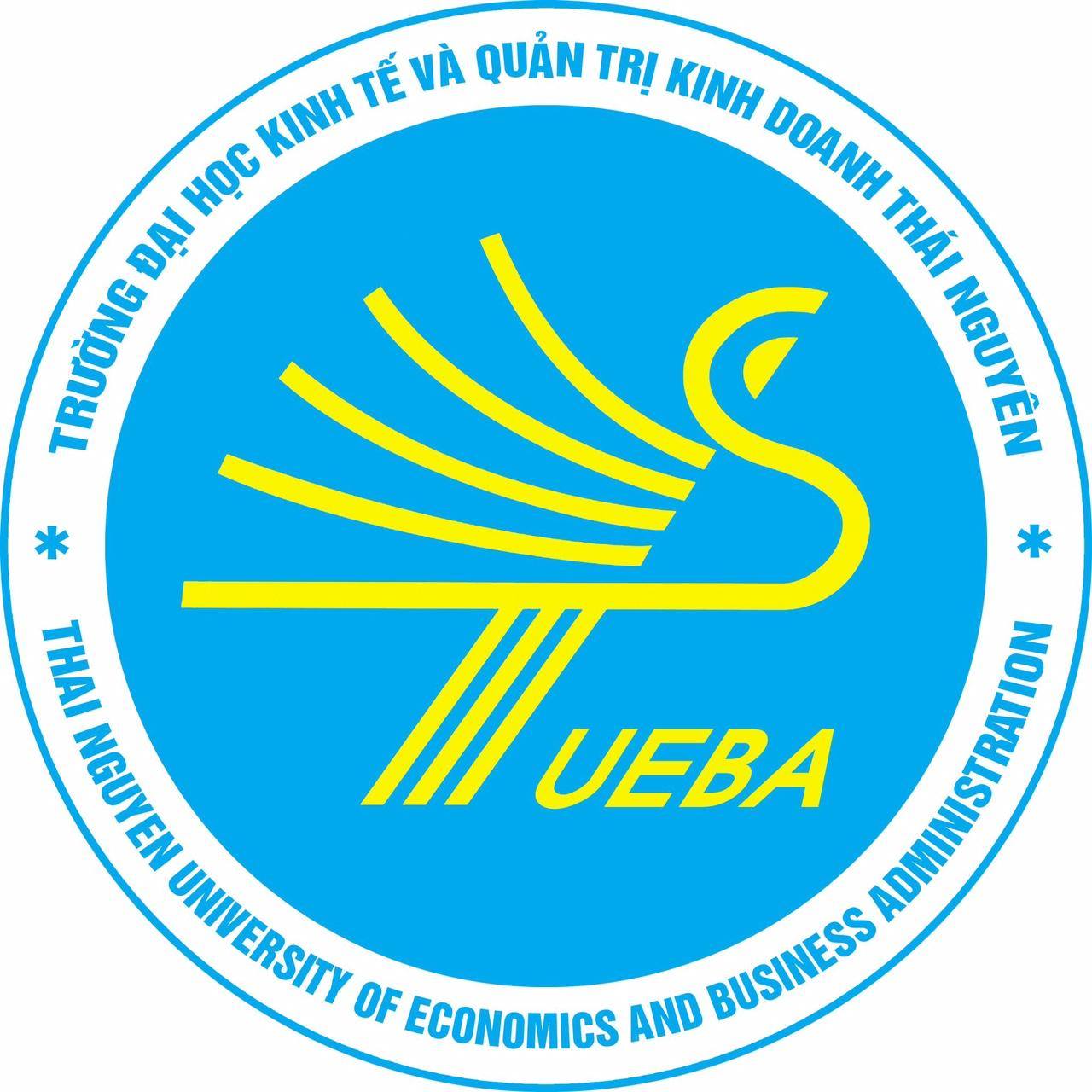 1. Giới thiệu về trường Đại học Kinh tế và Quản trị kinh doanh1.1. Triết lý giáo dục của Trường“Phát huy tiềm năng, gắn liền thực tiễn, coi trọng chất lượng, vì tương lai người học”.Triết lý giáo dục đó của Trường Đại học Kinh tế và Quản trị kinh doanh được chuyển tải một cách cụ thể vào CTĐT thạc sĩ ngành Quản lý kinh tế như Bảng 1.Bảng 1: Triết lý giáo dục của Trường Đại học Kinh tế và Quản trị kinh doanh được chuyển tải vào CTĐT thạc sĩ ngành Quản lý kinh tế1.2. Tầm nhìn và sứ mạng của TrườngTầm nhìnTrở thành trường đại học hàng đầu trong nước và khu vực về đào tạo, nghiên cứu khoa học, chuyển giao công nghệ, hợp tác quốc tế trong các lĩnh vực k.tế, kinh doanh và quản lý.Sứ mạngNhà trường có sứ mạng là: “Đào tạo nguồn nhân lực chất lượng cao, nghiên cứu khoa học, tư vấn, ứng dụng, chuyển giao công nghệ và hợp tác quốc tế trong lĩnh vực kinh tế, kinh doanh và quản lý, góp phần phát triển kinh tế - văn hóa - xã hội vùng trung du, miền núi phía Bắc và cả nước”.  1.3. Mục tiêu của Trường1.2.1. Mục tiêu tổng thểXây dựng Trường đại học Kinh tế & Quản trị kinh doanh trở thành Trường Đại học uy tín trong lĩnh vực đào tạo, nghiên cứu và chuyển giao khoa học công nghệ trong khu vực; Một số lĩnh vực sánh ngang với các Trường Đại học hàng đầu trong cả nước và khu vực ASEAN có cùng lĩnh vực hoạt động.1.2.2. Mục tiêu cụ thểa) Xây dựng môi trường đào tạo thân thiện, lấy người học làm trung tâm, chú trọng đến chất lượng đào tạo; xây dựng và phát huy các mối quan hệ hợp tác với các đối tác trong và ngoài nước, nhất là cộng đồng doanh nghiệp làm nền tảng cho hình thức đào tạo lý thuyết kết hợp với thực tiễn;b) Đảm bảo kiến thức, chuyên môn, kỹ năng và phẩm chất đạo đức của người học sau khi tốt nghiệp đáp ứng được yêu cầu của nhà tuyển dụng, từng bước đáp ứng được nhu cầu trong hội nhập lao động thuộc khu vực ASEAN;c) Các công trình, sản phẩm nghiên cứu khoa học và công nghệ có tính ứng dụng cao, được áp dụng vào thực tiễn đời sống kinh tế - xã hội của đất nước, làm nền tảng cho công tác đào tạo nguồn nhân lực trình độ cao của Nhà trường;d) Đào tạo đội ngũ cán bộ giảng dạy có trình độ chuyên môn cao, cập nhật được kiến thức tiên tiến trên thế giới, phù hợp với yêu cầu thực tiễn của nền kinh tế Việt Nam;e) Xây dựng cơ bản hoàn thiện hệ thống cơ sở vật chất tiên tiến, hiện đại, đáp ứng được yêu cầu về đào tạo, nghiên cứu khoa học trong bối cảnh nâng cao chất lượng đào tạo phù hợp với yêu cầu của thị trường lao động hội nhập quốc tế;f) Sắp xếp lại bộ máy và nhân sự  theo hướng gọn nhẹ, năng động, phát huy được tinh thần làm chủ, tự giác, năng động sáng tạo của đội ngũ cán bộ giảng viên trong Nhà trường;g) Hoàn thiện cơ chế quản lý nhằm phát huy tinh thần đoàn kết trong Nhà trường, huy động sự tham gia chủ động, tích cực của đội ngũ giảng viên, cán bộ phục vụ đào tạo vào sự nghiệp phát triển chung của Nhà trường;h) Các nguồn lực tài chính được phát triển theo hướng đa dạng hóa và bền vững, hiệu quả thông qua tăng cường, mở rộng hợp tác với các đối tác trong và ngoài nước, khai thác các hình thức huy động mới theo cơ chế mới, đặc thù; Tăng quy mô các nguồn thu của Trường, tiến tới đạt được sự tự chủ về tài chính của  trường đại học, sử dụng có hiệu quả nguồn kinh phí từ ngân sách đầu tư xây dựng cơ sở vật chất và trang thiết bị cho Trường; Huy động mọi nguồn lực tạo nguồn tài chính đủ để đảm bảo chủ động thực hiện các dự án phát triển Nhà trường;i) Nâng cao hiệu quả hoạt động của các tổ chức chính trị trong trường, xây dựng môi trường làm việc, học tập dân chủ, kỷ cương, văn minh, hiện đại thu hút được các chuyên gia trong nước và quốc tế.1.4. Chứng nhận kiểm định chất lượng cơ sở giáo dụcNhà trường đạt chứng nhận kiểm định chất lượng cơ sở giáo dục năm 2017 theo Quyết định số 117/QĐ-KĐCLGD ngày 12/12/2017 của Giám đốc Trung tâm Kiểm định chất lượng giáo dục – Hiệp hội các trường đại học, cao đẳng Việt Nam.1.5. Giới thiệu về Khoa Quản lý – Luật kinh tế1.5.1. Cơ cấu tổ chứcCơ cấu tổ chức của Khoa hiện có Ban Chủ nhiệm Khoa (gồm Trưởng khoa và  01 Phó Trưởng khoa) với 2 Bộ môn là: Luật kinh tế, Quản lý và Chính sách công. Trong Khoa gồm có các tổ chức đoàn thể như Chi bộ Khoa, Công đoàn Khoa, Liên chi Đoàn Thanh niên và Hội học viên của Khoa.1.5.2. Chức năng, nhiệm vụChức năngKhoa Quản lý – Luật kinh tế có chức năng đào tạo nguồn nhân lực chất lượng cao có trình độ đại học về Luật kinh tế và trình độ đại học, sau đại học ngành Quản lý công, Quản lý kinh tế; Nghiên cứu khoa học, chuyển giao công nghệ và hợp tác quốc tế trong lĩnh vực Quản lý kinh tế, Luật kinh tế nhằm phục vụ cho sự nghiệp phát triển kinh tế - xã hội của đất nước.Nhiệm vụ- Đào tạo nguồn nhân lực chất lượng cao ở các trình độ Cử nhân Luật kinh tế, Thạc sĩ, tiến sĩ Quản lý kinh tế;- Nghiên cứu khoa học, chuyển giao công nghệ cho các doanh nghiệp, các tổ chức kinh tế - xã hội, các cơ quan quản lý nhà nước về kinh tế ở khu vực trung du, miền núi phía Bắc và cả nước.- Cung cấp các dịch vụ tư vấn và bồi dưỡng ngắn hạn trong lĩnh vực Quản lý kinh tế, Luật kinh tế nhằm cập nhật và nâng cao kiến thức, kĩ năng nghề nghiệp cho các đối tượng liên quan đến nghề nghiệp Quản lý kinh tế, Luật kinh tế, các nhà doanh nghiệp và các đối tượng khác có nhu cầu.1.5.3. Đội ngũ giảng viênKhoa Quản lý kinh tế hiện có 28 giảng viên, người lao động trong đó có 19 giảng viên cơ hữu, 08 giảng viên kiêm nhiệm và 01 nhân viên văn phòng. Về trình độ, Khoa hiện có 14 tiến sĩ; 13 thạc sĩ (trong đó có 01 GV đang đi học NCS).1.5.4. Điều kiện cơ sở vật chất, kỹ thuật phục vụ đào tạo	Cơ sở vật chấtNhà trường có tổng diện tích quy hoạch là 17,14 ha, trong đó diện tích đất sử dụng là 5,7 ha. Tổng diện tích sàn xây dựng là 330.588 m2, bao gồm diện tích giảng đường (phòng học, phòng thực hành máy tính, thư viện) là 14.492 m2, diện tích Nhà làm việc là 5.220 m2, ký túc xá là 9.308 m2, các công trình khác là 1.568 m2. Hệ thống sân thể thao, quảng trường học viên là 1.478 m2. Bên cạnh đó Nhà trường là thành viên của Đại học Thái Nguyên nên được sử dụng các công trình chung của Đại học như: Trung tâm học liệu, Nhà thi đấu đa năng, Căng tin... Để đảm bảo tốt hơn nữa công tác đào tạo, Nhà trường đã  đưa vào  sử  dụng  giảng đường Đơn nguyên 2 - GK2 với diện tích 3.250 m2  từ tháng 9/2017. Với hệ thống cơ sở vật chất hiện có Nhà trường đáp ứng đủ cho công tác đào tạo, nghiên cứu khoa học và các công tác chuyên môn khác.Trang thiết bị phục vụ đào tạoTất cả các phòng học của Nhà trường được trang bị đầy đủ bục giảng, bàn ghế và bảng từ chống lóa, hệ thống chiếu sáng, quạt. Nhà trường có đủ máy chiếu (projector) phục vụ giảng dạy và NCKH, toàn bộ các phòng học tại giảng đường phục vụ cho hoạt động giảng dạy trực tiếp được lắp cố định máy chiếu; các phòng học lớn được trang bị hệ thống âm thanh (loa, âm ly, micro). Bên cạnh đó, các thiết bị khác như loa di động, máy cassette phục vụ học ngoại ngữ được trang bị và để tại phòng chờ của giáo viên của từng khu vực giảng đường để phục vụ các giáo viên có nhu cầu. Ngoài các trang thiết bị hỗ trợ dạy học tại các phòng học, Nhà trường có hệ thống phòng máy tính (gồm 05 phòng với số lượng máy tính mỗi phòng từ 21 - 60 máy) được trang bị đầy đủ máy tính, máy chiếu, tai nghe,…, được kết nối mạng LAN và mạng Internet, giúp học viên và cán bộ giáo viên nhà trường trong việc khai thác thông tin mạng, khai thác các trang Web riêng của nhà trường; cung cấp dịch vụ Web Server; cung cấp dịch vụ File Server; cung cấp dịch vụ Print Server; khai thác phần mềm thư viện (Winsis)…2. Giới thiệu chương trình đào tạo2.1. Thông tin chungBảng 2: Thông tin chung về CTĐT2.2. Cơ hội việc làm và học tập sau khi tốt nghiệp2.2.1. Cơ hội việc làm sau khi tốt nghiệpHọc viên tốt nghiệp chương trình thạc sĩ Quản lý kinh tế định hướng ứng dụng có thể đảm nhiệm các vị trí: Nhóm 1 – Cán bộ quản lý:	Các vị trí quản lý và lãnh đạo tại các cơ quan hành chính nhà nước từ trung ương đến địa phương và các doanh nghiệp.Nhóm 2 – Chuyên viên tư vấn, hoạch định chính sách kinh tế:Các vị trí chuyên viên tư vấn, hoạch định chiến lược và chính sách phát triển kinh tế cho các tổ chức công và tư nước từ trung ương đến địa phương.Nhóm 3 – Nghiên cứu viên, giảng viên:	Các vị trí nghiên cứu viên trong lĩnh vực quản lý kinh tế, giảng viên đảm nhận công tác giảng dạy có liên quan đến các chính sách kinh tế, quản lý và lãnh đạo... tại các cơ sở giáo dục và đào tạo các cấp.Sau khi tốt nghiệp học viên có thể có thể làm việc ở các Cục, Vụ, Viện về kinh tế của các Bộ, Ban, Ngành các cơ quan, tổ chức, phòng, ban ở trung ương và địa phương, các tập đoàn kinh tế, các doanh nghiệp và tổ chức nước ngoài.2.2.2. Cơ hội học tập sau khi tốt nghiệpTiếp tục tham gia đào tạo ở bậc tiến sĩ trong và ngoài nước về ngành Quản lý kinh tế và các ngành có liên quan.3. Mục tiêu của chương trình đào tạo (Program Objectives - POs)3.1. Mục tiêu chungĐào tạo thạc sĩ Quản lý kinh tế nhằm trang bị cho học viên kiến thức tổng quát và chuyên sâu về kinh tế, quản lý, ứng dụng cho quản lý kinh tế ở tầm vi mô và vĩ mô, đáp ứng yêu cầu phát triển kinh tế - xã hội và hội nhập quốc tế.3.2. Mục tiêu cụ thể- PO1: Có kiến thức chuyên sâu về kinh tế và quản lý để có thể phát triển kiến thức mới và tiếp tục nghiên cứu ở trình độ tiến sĩ; nắm vững các kiến thức liên ngành có liên quan;- PO2: Có kỹ năng nghiên cứu độc lập và sáng tạo, kỹ năng phân tích, tổng hợp, đánh giá dữ liệu và thông tin để giải quyết vấn đề chuyên sâu trong lĩnh vực quản lý kinh tế nhằm đáp ứng yêu cầu hội nhập kinh tế quốc tế;- PO3: Có khả năng đưa ra các sáng kiến và những kết luận quan trọng, dẫn dắt nhóm làm việc trong lĩnh vực chuyên môn; có năng lực tự học, tự nghiên cứu để nâng cao trình độ nhằm phục vụ tốt cho sự phát triển bền vững của xã hội và cộng đồng.4. Chuẩn đầu ra của chương trình đào tạo (Program Learning Outcomes – PLOs)4.1. Nội dung chuẩn đầu ra của chương trình đào tạo4.2. Ma trận đáp ứng của chuẩn đầu ra với mục tiêu chương trình đào tạo, khung trình độ quốc gia và sứ mạng, tầm nhìn của Trườnga) Ma trận đáp ứng của chuẩn đầu ra với mục tiêu cụ thể của chương trình đào tạo 	Mối liên hệ giữa mục tiêu và chuẩn đầu ra của chương trình đào tạo (CTĐT) được cho trong Bảng 3. Có thể thấy rằng học viên có thể đạt được mục tiêu của CTĐT nếu đáp ứng được các chuẩn đầu ra của CTĐT.Bảng 3: Quan hệ giữa mục tiêu và chuẩn đầu ra của CTĐTb) Ma trận đáp ứng của chuẩn đầu ra chương trình đào tạo với yêu cầu chuẩn đầu ra trong Khung trình độ quốc gia (bậc 7) được thể hiện trong Bảng 4.Bảng 4: Quan hệ giữa chuẩn đầu ra CTĐT và yêu cầu CĐR trong Khung trình độ quốc gia (bậc 7)c) Ma trận đáp ứng của chuẩn đầu ra (CĐR) đối với các tiêu chuẩn và tầm nhìn, sứ mạng của Nhà trường và nhu cầu của nhà sử dụng lao độngMức độ đáp ứng được mã hóa theo 3 mức từ I, R và M trong đó:Mức I (Introduction):  Giới thiệu (làm quen)Mức R (Reinforced): Tăng cường (củng cố)Mức M (Master): Đáp ứng đầy đủ (chuyên sâu) Bảng 5: Quan hệ giữa CĐR của CTĐT với chuẩn nghề nghiệp, tầm nhìn, sứ mạng của Nhà trường và yêu cầu của nhà sử dụng lao động5. Đối tượng và tiêu chí tuyển sinh6. Quá trình đào tạo và điều kiện tốt nghiệp6.1. Quá trình đào tạo	CTĐT thạc sĩ ngành Quản lý kinh tế của trường ĐH Kinh tế và QTKD được cấu trúc theo hệ thống tín chỉ cho phép người học linh hoạt trong kế hoạch học tập, từ đó có thể tốt nghiệp trong thời gian 1,5 - 2 năm đối với hình thức đào tạo chính quy và 2 - 2,5 năm đối với hình thức VLVH, tổng số tín chỉ của CTĐT là 60 tín chỉ. Quá trình đào tạo tuân theo quy định của Bộ GD&ĐT, Đại học Thái Nguyên và trường Đại học Kinh tế và Quản trị kinh doanh. Mỗi năm học gồm hai học kỳ chính.6.2. Điều kiện tốt nghiệp	Để được xét tốt nghiệp, học viên phải đáp ứng các điều kiện sau:1. Có đủ điều kiện bảo vệ luận văn quy định tại Khoản 2 Điều 27 Quy định đào tạo trình độ thạc sĩ ban hành kèm theo Quyết định số 1131/QĐ-ĐHTN ngày 30/7/2014 của Giám đốc Đại học Thái Nguyên.2. Điểm luận văn đạt từ 5,5 trở lên.3. Đã nộp luận văn được hội đồng đánh giá đạt yêu cầu trở lên, có xác nhận của người hướng dẫn và chủ tịch hội đồng hoặc xác nhận của người có thẩm quyền được Hiệu trưởng giao nhiệm vụ về việc luận văn đã được chỉnh sửa theo kết luận của Hội đồng, đóng kèm bản báo cáo giải trình, bản sao kết luận của hội đồng đánh giá luận văn và nhận xét của các phản biện cho cơ sở đào tạo để sử dụng làm tài liệu tham khảo tại thư viện và lưu trữ theo quy định tại Điểm c, Khoản 2, Điều 33 Quy định đào tạo trình độ thạc sĩ ban hành kèm theo Quyết định số 1131/QĐ-ĐHTN ngày 30/7/2014 của Giám đốc Đại học Thái Nguyên. 4. Đã công bố công khai toàn văn luận văn trên website của Nhà trường và Trung tâm Học liệu thuộc ĐHTN.7. Chương trình dạy học7.1. Cấu trúc chương trình dạy học và kế hoạch giảng dạy7.1.1. Cấu trúc chương trình dạy họcChương trình đào tạo trình độ thạc sĩ gồm ba phần: Kiến thức chung, kiến thức cơ sở và chuyên ngành, luận văn thạc sĩ. Trong đó phần kiến thức cơ sở và chuyên ngành bao gồm các học phần bắt buộc và học phần tự chọn với số tín chỉ trong mỗi khối được cho trong Bảng 6.Bảng 6: Các khối kiến thức và số tín chỉCác khối kiến thức được thiết kế nhằm đáp ứng được chuẩn đầu ra của CTĐT, được thể hiện trong Bảng 7.Bảng 7: Ma trận giữa các khối kiến thức và PLOsDanh sách các học phần trong chương trình dạy học phân theo khối kiến thức cụ thể như sau:Bảng 8: Danh mục các học phần trong chương trình đào tạo7.1.2. Kế hoạch giảng dạyTrình tự nội dung chương trình và bản đồ chương trình dạy học được thể hiện trong Sơ đồ 1 dưới đây:Sơ đồ 1: Bản đồ chương trình dạy học ngành thạc sĩ Quản lý kinh tếKế hoạch giảng dạy đối với CTĐT thạc sĩ ngành Quản lý kinh tế như sau:Ghi chú:	Học phần Quản lý kinh tế là học phần tiên quyết mà người học ngành thạc sĩ Quản lý kinh tế phải tích lũy đạt yêu cầu để đăng ký học các học phần Quản lý công, Quản lý phát triển địa phương.7.2. Ma trận đáp ứng giữa các học phần với chuẩn đầu ra của chương trình đào tạoLưu ý: Trong CTĐT có các học phần tự chọn đã được phân nhóm theo tổ hợp dựa trên tính tương đồng giữa các học phần, vì vậy nên xác định mức độ đáp ứng chuẩn đầu ra đặc trưng chung cho nhóm. Sự đóng góp của các học phần vào việc đạt chuẩn đầu ra của chương trình đào tạo được thể hiện trong bảng 9.Bảng 9: Ma trận đáp ứng giữa các học phần với chuẩn đầu ra của chương trình đào tạo7.3. Mô tả các học phần trong chương trình dạy học7.3.1. Học phần 1: Triết họcSố tín chỉ: 04 tín chỉ (3/1) (a: tín chỉ lý thuyết; b: tín chỉ thực hành/thảo luận)Giới thiệu tóm tắt học phầnChương trình môn Triết học Mác - Lênin có 8 chương thông qua đó nhằm giới thiệu khái luận về triết học, các nội dung cơ bản thuộc về thế giới quan duy vật biện chứng, phương pháp luận biện chứng duy vật và quan điểm duy vật lịch sử của triết học Mác - Lênin thông qua những nguyên lý, quy luật, phạm trù cơ bản. Qua học tập, nghiên cứu học phần triết học trang bị cho học viên thế giới quan duy vật biện chứng, phương pháp luận biện chứng duy vật giúp học viên có thế giới quan và phương pháp luận khoa học, cách mạng, nâng cao trình độ tự giác trong nhận thức và hoạt động thực tiễn, trau dồi phẩm chất chính trị, tinh thần và năng lực tư duy sáng tạo.		Mục tiêu học phần (Course Objectives - CO)Chuẩn đầu ra của học phần (Course Learning Outcomes – CLOs)Ma trận mức độ đáp ứng của CĐR học phần đối với CĐR CTĐT7.3.2. Học phần 2: Tiếng AnhSố tín chỉ: 05 tín chỉ (3/2) (a: tín chỉ lý thuyết; b: tín chỉ thực hành/thảo luận)Giới thiệu tóm tắt học phầnHọc phần Tiếng Anh cao học là học phần kiến thức chung được xây dựng nhằm đáp ứng yêu cầu về xây dựng khung chương trình theo chuẩn đầu ra B4 (bậc 4 theo khung năng lực ngoại ngữ 6 bậc dành cho Việt Nam) áp dụng đối với học viên cao học. Do vậy, giáo trình chính được sử dụng trong học phần tích hợp đủ bốn kỹ năng: nghe, nói, đọc, viết. Các chủ điểm quen thuộc đều được đề cập như bản thân, sở thích, môi trường, công việc, sức khỏe… Trên cơ sở đó, có sự tích hợp các giáo trình khác nhằm bổ trợ cho học viên kiến thức của bài thi Vstep, nhằm đánh giá năng lực bậc 4 theo khung năng lực ngoại ngữ 6 bậc dành cho VN.Mục tiêu học phần (Course Objectives - CO)Chuẩn đầu ra của học phần (Course Learning Outcomes – CLOs)Ma trận mức độ đáp ứng của CĐR học phần đối với CĐR CTĐT7.3.3. Học phần 3: Phương pháp nghiên cứu khoa họcSố tín chỉ: 03 tín chỉ (2/1) (a: tín chỉ lý thuyết; b: tín chỉ thực hành/thảo luận)Giới thiệu tóm tắt học phần: Học phần Phương pháp nghiên cứu khoa học là học phần bắt buộc thuộc khối kiến thức chuyên ngành đào tạo thạc sỹ Quản lý kinh tế, nhằm giới thiệu cho học viên những vấn đề lý luận về phương pháp nghiên cứu trong Quản lý kinh tế nhằm giúp người học có hiểu biết về việc thực hiện một nghiên cứu khoa học. Học phần này giúp người học (i) trình bày những kiến thức tổng quan về nghiên cứu khoa học, cách hình thành ý tưởng nghiên cứu, xác định vấn đề nghiên cứu  và thiết kế nghiên cứu, (ii) các đo lường trong nghiên cứu, phương pháp chọn mẫu, thu thập dữ liệu và phân tích dữ liệu, (iii) giới thiệu cách xây dựng một đề cương nghiên cứu, cách viết và trình bày báo cáo nghiên cứu khoa học. Đây là những kiến thức mà học viên đại học chuyên ngành Quản lý kinh tế chưa được đề cập đến hoặc đề cập chưa sâu trong chương trình đào tạo Quản lý kinh tế tại các trường đại học ở Việt Nam. Mục tiêu học phần (Course Objectives - CO)Chuẩn đầu ra của học phần (Course Learning Outcomes – CLOs)Ma trận mức độ đáp ứng của CĐR học phần đối với CĐR CTĐT7.3.4. Học phần 4: Kinh tế học nâng cao Số tín chỉ: 03 tín chỉ (2/1) (a: tín chỉ lý thuyết; b: tín chỉ thực hành/thảo luận)Mô tả học phần: Học phần Kinh tế học nâng cao thuộc khối kiến thức ngành nhằm giới thiệu cho học viên một số chủ đề quan trọng trong kinh tế học hiện đại, gắn với các vấn đề thực tế mang tính thời sự như sự lựa chọn tối ưu, chống độc quyền, thúc đẩy cạnh tranh, hoàn thiện môi trường kinh doanh, khuyến khích tiết kiệm, đầu tư, các chính sách kinh tế vĩ mô về ổn định giá cả, gia tăng sản lượng, năng suất lao động, giải quyết việc làm,... nhằm đảm bảo tăng trưởng và phát triển kinh tế nhanh và bền vững của địa phương, vùng và của toàn bộ nền kinh tế, đáp ứng yêu cầu phát triển kinh tế xã hội trong thời kỳ mới.	Mục tiêu học phần (Course Objectives - CO)Chuẩn đầu ra của học phần (Course Learning Outcomes – CLOs)Ma trận mức độ đáp ứng của CĐR học phần đối với CĐR CTĐT7.3.5. Học phần 5: Quản trị học nâng cao Số tín chỉ: 03 tín chỉ (2/1) (a: tín chỉ lý thuyết; b: tín chỉ thực hành/thảo luận)Mô tả học phần: Học phần Quản trị học nâng cao thuộc CTĐT thạc sỹ QLKT nhằm giới thiệu cho học viên kiến thức về quản trị các hoạt động của một tổ chức nhằm đạt hiệu quả cao trong việc thực hiện mục tiêu chung. Giúp học viên có khả năng phân tích tác động của các yếu tố môi trường đến hoạt động của tổ chức. Ngoài ra, học phần này cũng cung cấp khả năng vận dụng kiến thức đã học để xây dựng chính sách phát triển của tổ chức thông qua các chức năng của hoạt động quản trị.Mục tiêu học phần (Course Objectives - COs) 	CĐR của học phần (Course Learning Outcomes - CLOs)Ma trận mức độ đáp ứng của CĐR học phần đối với CĐR CTĐT Quản lý kinh tế7.3.6. Học phần 6: Quản lý nhà nước về kinh tế Số tín chỉ: 03 tín chỉ (2/1) (a: tín chỉ lý thuyết; b: tín chỉ thực hành/thảo luận)Giới thiệu tóm tắt học phầnHọc phần tập trung vào việc nghiên cứu vai trò, chức năng của nhà nước trong nền kinh tế thị trường ở Việt Nam hiện nay theo quan điểm chiến lược của Đảng. Thông qua việc tìm hiểu thực trạng của nền kinh tế, đề xuất các biện pháp để đổi mới các công cụ chính sách, pháp luật, kế hoạch, phương pháp quản lý, mục tiêu, chức năng của nhà nước cho phù hợp với sự biến đổi của nền kinh tế. Tìm hiểu về bộ máy, đội ngũ cán bộ cũng như các nguyên tắc, tiêu chuẩn trong tổ chức bộ máy và hoạt động của các cơ quan và cán bộ công chức trong  hoạt động quản lý nhà nước. Mục tiêu học phần (Course Objectives - COs)CĐR của học phần (Course Learning Outcomes - CLOs)Ma trận mức độ đáp ứng của CĐR học phần đối với CĐR CTĐT QLKT7.3.7. Học phần 7: Kinh tế quốc tếSố tín chỉ: 03 tín chỉ (2/1) (a: tín chỉ lý thuyết; b: tín chỉ thực hành/thảo luận).Giới thiệu tóm tắt học phầnMôn học Kinh tế quốc tế cung cấp cho học viên kiến thức về bản chất của quá trình toàn cầu hóa, thị trường quốc tế cạnh tranh không hoàn hảo, sự phân phối của lợi thế từ thương mại quốc tế, năng lực cạnh tranh quốc tế, cân bằng kinh tế bên ngoài và ý nghĩa của nó trong nền kinh tế toàn cầu đương đại, cơ chế điều chỉnh tự động, chính sách điều chỉnh, ảnh hưởng của toàn cầu hóa thị trường tài chính và các lựa chọn hợp tác trong PT kinh tế.Mục tiêu học phần (Course Objectives - COs)CĐR của học phần (Course Learning Outcomes - CLOs)Ma trận mức độ đáp ứng của CĐR học phần đối với CĐR CTĐT Quản lý kinh tế7.3.8. Học phần 8: Luật kinh tế Số tín chỉ: 03 tín chỉ (2/1) (a: tín chỉ lý thuyết; b: tín chỉ thực hành/thảo luận)Giới thiệu tóm tắt học phầnHọc phần Luật Kinh tế là học phần tự chọn thuộc khối kiến thức ngành của chương trình đào tạo thạc sĩ Quản lý kinh tế định hướng ứng dụng. Học phần này cung cấp cho người học những kiến thức nâng cao về Luật Kinh tế ở Việt Nam; việc sử dụng công cụ pháp luật trong quản lý, vận hành doanh nghiệp; địa vị pháp lý của các doanh nghiệp và các chủ thể kinh doanh khác trong nền kinh tế; Các vấn đề pháp lý về hợp đồng trong hoạt động kinh doanh thương mại; các hình thức giải quyết tranh chấp trong kinh doanh thương mại; các vấn đề cơ bản về phá sản doanh nghiệp.	Mục tiêu học phần (Course Objectives - CO)Chuẩn đầu ra của học phần (Course Learning Outcomes – CLOs)Ma trận mức độ đáp ứng của CĐR học phần đối với CĐR CTĐT7.3.9. Học phần 9: MarketingSố tín chỉ: 03 tín chỉ (2/1) (a: tín chỉ lý thuyết; b: tín chỉ thực hành/thảo luận)Giới thiệu tóm tắt học phầnHọc phần  Marketing  thuộc  chương trình Cao học Quản lý Kinh tế theo định hướng ứng dụng nhằm giới thiệu cho học viên  những hiểu biết  nâng cao về marketing, vai trò của marketing trong tổ chức, những nội dung cơ bản của marketing như nghiên cứu marketing, môi trường marketing và hành vi người tiêu dùng. Từ đó, người học sẽ được giới thiệu các kiến thức và kỹ năng đặc thù của marketing để tiếp cận với khách hàng – thị trường, phân đoạn thị trường, lựa chọn thị trường mục tiêu, định vị. Sau cùng học phần sẽ tập trung giới thiệu 4 công cụ marketing điển hình trong lĩnh vực kinh doanh sản phẩm vật chất để triển khai chiến lược, kế hoạch marketing, đó là: Sản phẩm, Giá cả, Kênh phân phối và Truyền thông marketing.  Học viên có thể áp dụng những kiến thức này vào việc xây dựng kế hoạch marketing cho tổ chức và doanh nghiệp.Mục tiêu học phần (Course Objectives - COs)CĐR của học phần (Course Learning Outcomes - CLOs)Ma trận mức độ đáp ứng của CĐR học phần đối với CĐR CTĐT 7.3.10. Học phần 10: Kinh tế phát triển nâng caoSố tín chỉ: 03 tín chỉ (2/1) (a: tín chỉ lý thuyết; b: tín chỉ thực hành/thảo luận).Giới thiệu tóm tắt học phầnMôn học Kinh tế phát triển nâng cao cung cấp các kiến thức cơ bản và nâng cao về các vấn đề thuộc về lĩnh vực kinh tế phát triển. Học phần bao gồm có 2 phần lớn: Phần 1. Tăng trưởng kinh tế và các yếu tố ảnh hưởng. Phần này gồm có 2 chương giới thiệu về một số nội dung về tăng trưởng kinh tế, các nguồn lực của tăng trưởng kinh tế và đặc biệt về vốn con người. Phần 2: Phát triển kinh tế bền vững. Phần này gồm có 3 chương, giới thiệu về các vấn đề thuộc về phát triển bền vững. Đó là vấn đề phát triển kinh tế, nghèo đói, bất bình đẳng và môi trường. Ngoài ra, mối quan hệ giữa các vấn đề này với tăng trưởng kinh tế cũng được nêu và phân tích.	Mục tiêu học phần (Course Objectives - CO)Chuẩn đầu ra của học phần (Course Learning Outcomes – CLOs)Ma trận mức độ đáp ứng của CĐR học phần đối với CĐR CTĐT7.3.11. Học phần 11: Lãnh đạo học Số tín chỉ: 03 tín chỉ (2/1) (a: tín chỉ lý thuyết; b: tín chỉ thực hành/thảo luận).Giới thiệu tóm tắt học phầnHọc phần Lãnh đạo học dùng cho giảng dạy chương trình thạc sỹ, nội dung của học phần chủ yếu cung cấp cho người học những kiến thức chuyên sâu về phương pháp, kỹ năng, cách thức lãnh đạo trong  tổ chức như: Tổng quan về lãnh đạo, tạo động lực cho người lao động, lãnh đạo nhóm làm việc có hiệu quả, nghệ thuật lãnh đạo và phát triển năng lực lãnh đạo trong doanh nghiệp. Học phần ngoài có những kiến thức nền tảng cũng đi sâu thêm về phần kiến thức thực tế, những kỹ năng cần có đối với lãnh đạo của một tổ chức. Người học sẽ nắm vững được những phẩm chất, kỹ năng, chuyên môn nghiệp vụ cần phải có để trở thành một lãnh đạo giỏi trong tương lai cũng như bổ sung thêm kiến thức để lãnh đạo tốt trong hiện tại.Mục tiêu học phần Chuẩn đầu ra của học phần – CLOsMa trận mức độ đáp ứng của CĐR học phần đối với CĐR CTĐT7.3.12. Học phần 12: Khoa học quản lý Số tín chỉ: 03 tín chỉ (2/1) (a: tín chỉ lý thuyết; b: tín chỉ thực hành/thảo luận).Giới thiệu tóm tắt học phầnKhoa học quản lý được giảng dạy trong chương trình đào tạo thạc sĩ Quản lý kinh tế, là học phần cốt lõi thuộc của nhóm ngành Quản trị - Quản lý. Học phần cung cấp cho học viên cao học ngành Quản lý kinh tế những kiến thức nâng cao và chuyên sâu về các lĩnh vực quản lý, tổ chức, ra quyết định và điều hành các hoạt động sản xuất kinh doanh của tổ chức. Học phần sử dụng những  nguyên tắc dựa vào nghiên cứu khoa học, chiến lược và các phương  pháp phân tích như mô hình toán để nâng cao năng lực của tổ chức liên quan tới việc ra các quyết định quản lý. Khoa học quản lý liên quan tới xây dựng và ứng dụng các mô hình và khái niệm có được chứng minh là có ích trong việc hỗ trợ việc làm sáng tỏ các vấn đề về quản lý và  giải quyết các vấn đề đó. Có hàng loạt các vấn đề mà khoa học quản lý góp phần làm sáng tỏ và đưa ra giải pháp.Mục tiêu học phần (Course Objectives - COs)CĐR của học phần (Course Learning Outcomes - CLOs)Ma trận mức độ đáp ứng của CĐR học phần đối với CĐR CTĐT Quản lý kinh tế7.3.13. Học phần 13: Kinh tế lượng ứng dụngSố tín chỉ: 03 tín chỉ (2/1) (a: tín chỉ lý thuyết; b: tín chỉ thực hành/thảo luận).Giới thiệu tóm tắt học phầnHọc phần Kinh tế lượng ứng dụng thuộc khoa kinh tế nhằm giới thiệu cho học viên tiếp cận việc ước lượng mô hình với số liệu theo chuỗi thời gian và số liệu bảng, đây là công cụ được sử dụng rất phổ biến hiện nay trong các nghiên cứu thực nghiệm về kinh tế.		Mục tiêu học phần (Course Objectives - CO)Chuẩn đầu ra của học phần (Course Learning Outcomes – CLOs)Ma trận mức độ đáp ứng của CĐR học phần đối với CĐR CTĐT7.3.14. Học phần 14: Tài chính ngân hàng Số tín chỉ: 03 tín chỉ (2/1) (a: tín chỉ lý thuyết; b: tín chỉ thực hành/thảo luận).Giới thiệu tóm tắt học phầnHọc phần Tài chính ngân hàng thương mại trang bị cho học viên kiến thức chung về ngân hàng, những đặc điểm, thành phần và phương pháp quản lý nguồn vốn, quản lý tài sản, kết quả kinh doanh của ngân hàng, quản trị rủi ro từ hoạt động kinh doanh của ngân hàng. Từ những phân tích và đánh giá về tài sản, nguồn vốn và kết quả kinh doanh của ngân hàng, môn học cung cấp cho người học những phương pháp quản trị tài chính quan trọng nhất với những hoạt động của ngân hàng. Giúp cho học viên làm chủ kiến thức chuyên sâu về tài chính ngân hàng để có thể phát triển kiến thức mới và tiếp tục nghiên cứu ở trình độ cao hơn.		Mục tiêu học phần (Course Objectives - CO)Chuẩn đầu ra của học phần (Course Learning Outcomes – CLOs)Ma trận mức độ đáp ứng của CĐR học phần đối với CĐR CTĐT7.3.15. Học phần 15: Thống kê trong kinh tế Số tín chỉ: 03 tín chỉ (2/1) (a: tín chỉ lý thuyết; b: tín chỉ thực hành/thảo luận).Giới thiệu tóm tắt học phầnHọc phần Thống kê trong kinh tế thuộc khoa kinh tế nhằm giới thiệu cho học viên các phương pháp thống kê ứng dụng sử dụng trong việc thu thập và phân tích dữ liệu, làm cơ sở để có thể ra các quyết định trong quản lý kinh tế và kinh doanh. Giúp người học biết sử dụng các phần mềm trong việc xử lý dữ liệu (Excel, SPSS), hiểu và sử dụng được các kết quả cung cấp từ phần mềm đó. Bên cạnh đó giúp người học có kỹ năng dự báo, kỹ năng tư duy lập kế hoạch và ra quyết định trong lĩnh vực kinh tế.	Mục tiêu học phần (Course Objectives - CO)Chuẩn đầu ra của học phần (Course Learning Outcomes – CLOs)Ma trận mức độ đáp ứng của CĐR học phần đối với CĐR CTĐT7.3.16. Học phần 16: Quản lý kinh tế Số tín chỉ: 03 tín chỉ (2/1) (a: tín chỉ lý thuyết; b: tín chỉ thực hành/thảo luận).Giới thiệu tóm tắt học phầnHọc phần tập trung vào việc nghiên cứu những vấn đề lý thuyết về phân tích môi trường có tác động đến hoạt động quản lý kinh tế; làm chủ được các kỹ thuật trong việc ra quyết định, lập kế hoạch, thiết kế cơ cấu tổ chức và giám sát hoạt động quản lý của đơn vị. Ngoài ra, người học cũng được trang bị những kiến thức về đạo đức quản lý, nghệ thuật quản lý tổ chức kinh tế.Mục tiêu học phần (Course Objectives - COs)CĐR của học phần (Course Learning Outcomes - CLOs)Ma trận mức độ đáp ứng của CĐR học phần đối với CĐR CTĐT 7.3.17. Học phần 17: Phân tích chính sách kinh tế Số tín chỉ: 03 tín chỉ (2/1) (a: tín chỉ lý thuyết; b: tín chỉ thực hành/thảo luận).Giới thiệu tóm tắt học phầnHọc phần cung cấp những kiến thức chuyên sâu về nghiên cứu chính sách công và phân tích chính sách kinh tế. Nội dung học phần được sắp xếp theo từng bước của chu trình chính sách: phân tích vấn đề chính sách, phân tích hoạch định chính sách, phân tích thực thi chính sách và phân tích đánh giá chính sách. Từ đó, người học có khả năng tổng hợp, phân tích, đánh giá thông tin, để xuất các phương án chính sách để tư vấn cho người có thẩm quyền ra quyết định về chính sách kinh tế.Mục tiêu học phần (Course Objectives - CO)Chuẩn đầu ra của học phần (Course Learning Outcomes – CLOs)Ma trận mức độ đáp ứng của CĐR học phần đối với CĐR CTĐT7.3.18. Học phần 18: Quản lý công Số tín chỉ: 03 tín chỉ (2/1) (a: tín chỉ lý thuyết; b: tín chỉ thực hành/thảo luận).Giới thiệu tóm tắt học phầnHọc phần này cung cấp cho người học những lý luận cơ bản về khu vực công, quản lý khu vực công, dịch vụ công... làm nền tảng cho hoạt động quản lý trong khu vực công. Trên cơ sở lý thuyết nền tảng, người học có khả năng phân tích hiện trạng hoạt động quản lý khu vực của đất nước, cũng như hoạt động quản lý của đơn vị đang công tác. Từ cơ sở lý thuyết nền tảng, từ phân tích hiện trạng hoạt động quản lý của khu vực công, người học từ đó có thể vận dụng những kiến thức đã học, kết hợp với phân tích thực tế để áp dụng những kiến thức vào quá trình quản lý và cải tiến hoạt động quản lý của bản thân trong công việc.Mục tiêu học phần (Course Objectives - CO)Chuẩn đầu ra của học phần (Course Learning Outcomes – CLOs)Mức độ đáp ứng được mã hóa theo 3 mức từ I, R và M trong đó:7.3.19. Học phần 19: Quản lý phát triển địa phương Số tín chỉ: 03 tín chỉ (2/1) (a: tín chỉ lý thuyết; b: tín chỉ thực hành/thảo luận).Giới thiệu tóm tắt học phầnQuản lý phát triển địa phương là một môn học cung cấp cho học viên những kiến thức quan trọng và nâng cao, được cập nhật về quản lý phát triển địa phương như mô hình hóa kinh tế địa phương, tăng trưởng kinh tế địa phương, quan hệ kinh tế giữa các địa phương, hoạch định chiến lược phát triển tổng thể kinh tế - xã hội địa phương, marketing địa phương...Để từ đó có những tư duy chuyên sâu về khả nang cạnh tranh và xây dựng thương hiệu cho từng địa phương.Mục tiêu học phần (Course Objectives - COs)CĐR của học phần (Course Learning Outcomes - CLOs)Ma trận mức độ đáp ứng của CĐR học phần đối với CĐR CTĐT7.3.20. Học phần 20: Tâm lý học quản lý kinh tế Số tín chỉ: 03 tín chỉ (2/1) (a: tín chỉ lý thuyết; b: tín chỉ thực hành/thảo luận).Giới thiệu tóm tắt học phầnHọc phần Tâm lý học QLKT nhằm giới thiệu cho học viên kiến thức cơ bản về các hiện tượng tâm lý của con người và các quy luật tâm lý diễn ra trong hoạt động quản lý. Từ đó, rèn luyện được những kỹ năng cơ bản, cần thiết trong hoạt động quản lý kinh tế như kỹ năng nghe, kỹ năng nói, kỹ năng viết... Môn học không chỉ giúp cho học viên có cái nhìn tổng quan về môn học mà còn biết vận dụng chúng vào trong thực tiễn quản lý kinh tế.	Mục tiêu học phần (Course Objectives - CO)Chuẩn đầu ra của học phần (Course Learning Outcomes – CLOs)Ma trận mức độ đáp ứng của CĐR học phần đối với CĐR CTĐT7.3.21. Học phần 21: Kế toán quản trịSố tín chỉ: 03 tín chỉ (2/1) (a: tín chỉ lý thuyết; b: tín chỉ thực hành/thảo luận)Giới thiệu tóm tắt học phầnHọc phần Kế toán quản trị nâng cao là học phần tự chọn thuộc khối kiến thức chuyên ngành của Chương trình đào tạo Thạc sĩ Quản lý kinh tế, nhằm giới thiệu cho học viên một số nội dung chuyên sâu về kế toán quản trị như: kế toán quản trị chi phí, định giá sản phẩm, kế toán trách nhiệm và tổ chức kế toán quản trị trong doanh nghiệp.	Mục tiêu học phần (Course Objectives - CO)Chuẩn đầu ra của học phần (Course Learning Outcomes – CLOs)Ma trận mức độ đáp ứng của CĐR học phần đối với CĐR CTĐT7.3.22. Học phần 22: Quản lý dự án - 3TC Số tín chỉ: 03 tín chỉ (2/1) (a: tín chỉ lý thuyết; b: tín chỉ thực hành/thảo luận)Giới thiệu tóm tắt học phầnHọc phần Quản lý dự án cung cấp cho học viên kiến thức cơ bản và chuyên sâu về quản lý dự án đầu tư, đặc biệt là dự án đầu tư xây dựng. Học phần giới thiệu tổng quan về các mô hình quản lý dự án, chủ thể quản lý dự án, lập kế hoạch dự án, quản lý dự án đầu tư xây dựng. Học viên được trang bị các kỹ năng lập, quản lý dự án các dự án, đặc biệt là các dự án đầu tư xây dựng. Mục tiêu học phần (Course Objectives - CO)Chuẩn đầu ra của học phần (Course Learning Outcomes – CLOs)Ma trận mức độ đáp ứng của CĐR học phần đối với CĐR CTĐT7.3.23. Học phần 23: Quản lý tài chính công - 3TC Số tín chỉ: 03 tín chỉ (2/1) (a: tín chỉ lý thuyết; b: tín chỉ thực hành/thảo luận)Giới thiệu tóm tắt học phầnHọc phần quản lý tài chính công cung cấp kiến thức về sự phân cấp ngân sách và mối quan hệ ngân sách giữa chính quyền các cấp; quản lý việc huy động và sử dụng tín dụng nhà nước; quản lý chi tiêu công và lập ngân sách theo kết quả đầu ra; Quản lý các quỹ tài chính tại kho bạc nhà nước; Quản lý công sản và chính sách phát triển tài chính công Việt Nam trong bối cảnh hội nhập kinh tế quốc tế. Kiến thức của học phần này sẽ hỗ trợ và giúp cho các nhà quản lý nhà nước ra quyết định đúng cho việc hoạch định chiến lược tài chính của tổ chứcMục tiêu học phần (Course Objectives - CO)Chuẩn đầu ra của học phần (Course Learning Outcomes – CLOs)Ma trận mức độ đáp ứng của CĐR học phần đối với CĐR CTĐT7.3.24. Học phần 24: Quản trị nguồn nhân lực - 3TC Số tín chỉ: 03 tín chỉ (2/1) (a: tín chỉ lý thuyết; b: tín chỉ thực hành/thảo luận)Giới thiệu tóm tắt học phầnHọc phần Quản trị nguồn nhân lực nâng cao nhằm giới thiệu cho học viên cao học ngành Quản lý kinh tế những kiến thức nâng cao về quản lý con người bao gồm: Quản lý con người và năng lực lãnh đạo, tìm kiếm và tuyển chọn nhân viên, xây dựng đội ngũ, Giao việc và ủy quyền hiệu quả, động viên khích lệ và tạo động lực cho nhân viên, Khuyến khích sự sáng tạo và đổi mới, quản lý hiệu suất công việc, xử lý mâu thuẫn và các vấn đề cá nhân nhằm xây dựng và phát triển tổ chức cũng như đạt được các mục tiêu đề ra.   		Mục tiêu học phần (Course Objectives - CO)Chuẩn đầu ra của học phần (Course Learning Outcomes – CLOs)Ma trận mức độ đáp ứng của CĐR học phần đối với CĐR CTĐT7.3.25. Học phần 25: Quản lý rủi ro và khủng hoảng - 3TC Số tín chỉ: 03 tín chỉ (2/1) (a: tín chỉ lý thuyết; b: tín chỉ thực hành/thảo luận)Giới thiệu tóm tắt học phầnQuản lý rủi ro và khủng hoảng là học phần thuộc CTĐT thạc sỹ QLKT nằm trong khối kiến thức chuyên ngành. Đây là một môn khoa học nghiên cứu các vấn đề chi phối đến tính hiệu quả và bền vững trong quá trình phát triển của một tổ chức trong bối cảnh có nhiều bất định, tiềm ẩn nhiều nguy cơ rủi ro và khủng hoảng.  	Mục tiêu học phần (Course Objectives - COs)CĐR của học phần (Course Learning Outcomes - CLOs)Ma trận mức độ đáp ứng của CĐR học phần đối với CĐR CTĐT Quản lý kinh tế7.3.26. Học phần 26: Quản lý khoa học và công nghệ - 3TC Số tín chỉ: 03 tín chỉ (2/1) (a: tín chỉ lý thuyết; b: tín chỉ thực hành/thảo luận)Giới thiệu tóm tắt học phầnHọc phần Quản lý Khoa học và công nghệ nhằm giới thiệu cho học viên kiến thức cơ bản và hiện đại về khoa học, công nghệ, quản lý khoa học và công nghệ, để người học tự xây dựng công cụ dưới dạng phương pháp luận, kết hợp với kiến thức của các bộ môn khoa học để đạt được hiệu quả cao khi tham gia hoạt động sản xuất, kinh doanh, dịch vụ cũng như các hoạt động khác trong thực tiễn công nghiệp hóa, hiện đại hóa của đất nước.		Mục tiêu học phần (Course Objectives - CO)Chuẩn đầu ra của học phần (Course Learning Outcomes – CLOs)Ma trận mức độ đáp ứng của CĐR học phần đối với CĐR CTĐT7.3.27. Học phần 27: Chuyên đề thực tế 1 - 3TC Học phần Chuyên đề thực tế 1 thuộc chương trình đào tạo Thạc sĩ Quản lý kinh tế sau khi học viên được trang bị những kiến thức chuyên sâu về Quản lý kinh tế và các kiến thức bổ trợ khác. Học phần giúp học viên tiếp cận thực tiễn, nâng cao khả năng xử lý và thực hiện công tác chuyên môn liên quan đến lĩnh vực Quản lý kinh tế như Quản lý kinh tế tài chính, Quản lý kinh tế quản trị, hệ thống thông tin Quản lý kinh tế, phân tích báo cáo tài chính... Mục tiêu học phần (Course Objectives - CO)Chuẩn đầu ra của học phần (Course Learning Outcomes – CLOs)Ma trận mức độ đáp ứng của CĐR học phần đối với CĐR CTĐT 7.3.28. Học phần 28: Chuyên đề thực tế 2 - 3TCChuyên đề thực tế 02 là học phần học phần bắt buộc của hệ đào tạo cao học Thạc sỹ Quản lý kinh tế. Học phần được tổ chức vào học kỳ 4 năm thứ 2 sau khi HV đã tích lũy đủ số tín chỉ thuộc khối kiến thức chuyên sâu về Quản lý kinh tế và các kiến thức bổ trợ khác trong chương trình đào tạo. Học phần được thực hiện thông qua việc HV đi thực tế tại trong thời gian 4 tuần tại các cơ quan, đơn vị, doanh nghiệp phù hợp. Qua đó, học phần giúp học viên tiếp cận thực tiễn về hoạt động quản lý một cách toàn diện, chuyên sâu; liên hệ và vận dụng các kiến thức, kỹ năng đã được trang bị nhằm xử lý và thực hiện các công việc theo chuyên môn nghiệp vụ nghề nghiệp trong lĩnh vực quản lý một cách độc lập, sáng tạo đáp ứng yêu cầu của công việc trong bối cảnh mới.Mục tiêu học phần (Course Objectives - CO)Chuẩn đầu ra của học phần (Course Learning Outcomes – CLOs)Ma trận mức độ đáp ứng của PLO học phần đối với PLO CTĐT7.3.29. Học phần 29: Luận văn tốt nghiệp – 9 TC Học phần luận văn tốt nghiệp CTĐT Thạc sĩ Quản lý kinh tế giúp học viên có điều kiện tiếp cận thực tế, vận dụng những kiến thức thực tế sâu rộng trong lĩnh vực Quản lý kinh tế phân tích, đánh giá các hoạt động thực tiễn trong Quản lý kinh tế tại đơn vị nghiên cứu. Từ đó, giúp học viên đề xuất các giải pháp giúp đơn vị tăng cường/hoàn thiện Quản lý kinh tế tại đơn vị nghiên cứu. Đồng thời, học phần giúp học viên đáp ứng đầy đủ chuẩn đầu ra về kiến thức, kỹ năng và năng lực tự chủ, tự chịu trách nhiệm của chương trình đào tạo Thạc sĩ Quản lý kinh tế.Mục tiêu học phần (Course Objectives - COs)CĐR của học phần (Course Learning Outcomes - CLOs)Ma trận mức độ đáp ứng của CĐR học phần đối với CĐR CTĐT8. Phương pháp giảng dạy – học tập- Theo đuổi triết lý đào tạo lấy người học làm trung tâm, áp dụng chiến lược dạy và học hướng tới người học nhằm thúc đẩy ham muốn học tập và phát huy tính chủ động, sáng tạo của học viên. - Lựa chọn nội dung các học phần, phương pháp giảng dạy phù hợp với từng đối tượng học viên, chẳng hạn học viên năm thứ nhất được tiếp cận các học phần nguyên lý cơ bản và phương pháp giảng dạy chủ đạo là thuyết trình để giúp học viên dễ dàng tiếp thu được kiến thức mới. Ngược lại, các học phần với khối kiến thức chuyên sâu được đào tạo cho học viên năm thứ hai, áp dụng kết hợp nhiều phương pháp giảng dạy yêu cầu năng lực tự học, tự tìm tài liệu, phân tích, tổng hợp, giải quyết tình huống phức tạp, khuyến khích học viên thuyết trình, phản biện và bảo vệ ý kiến của mình về một nội dung chuyên sâu thuộc lĩnh vực Quản lý kinh tế.- Tất cả các học phần trong chương trình đào tạo đều yêu cầu học viên tham gia trả lời các câu hỏi thảo luận và đóng góp ý kiến xây dựng bài, là cơ sở để đánh giá điểm chuyên cần của học viên. Một số học phần chuyên ngành đã thiết kế hệ thống bài tập tình huống giúp học viên vận dụng các kiến thức và kỹ năng đã học vào giải quyết các tình huống phức tạp trong thực tế. Đồng thời, thông qua việc chuẩn bị bài tập nhóm và phối hợp thuyết trình trên lớp, học viên phát huy tính chủ động nghiên cứu tài liệu và tích cực thảo luận các luận điểm với các bạn trong nhóm, từ đó phát triển năng lực khám phá tri thức, khả năng làm việc nhóm, năng lực thuyết trình và tư duy phản biện.Các phương pháp dạy và học nói trên giúp người học đạt được PLOs, thể hiện trong Bảng 10.Bảng 10: Mối liên hệ giữa Chuẩn đầu ra (PLOs) và phương pháp dạy - học 9. Phương pháp đánh giá và hệ thống tính điểm9.1. Phương pháp đánh giáBảng 11: Quan hệ giữa phương pháp đánh giá và PLOs9.2. Hệ thống tính điểmTrường Đại học Kinh tế và QTKD sử dụng hệ thống tính điểm để đánh giá người học như sau:Thang điểm 10 được sử dụng để đánh giá học phần bao gồm các điểm thành phần, điểm thi cuối kỳ và điểm học phần. Điểm học phần bằng tổng các điểm thành phần nhân với trọng số tương ứng.10. Tổ chức thực hiệnChương trình đào tạo này được áp dụng từ kỳ tuyển sinh năm 2022 cho học viên ngành thạc sĩ Quản lý kinh tế theo định hướng nghiên cứu.Trưởng khoa chịu trách nhiệm tổ chức và hướng dẫn các nguyên tắc để phát triển đề cương chi tiết và thực hiện kế hoạch đào tạo nhằm thực hiện các mục tiêu và đáp ứng các chuẩn đầu ra chương trình đào tạo, đồng thời thỏa mãn được nhu cầu của người học và xã hội. Chương trình đào tạo được rà soát và cập nhật 2 (hai) năm một lần, khi có bất kỳ sự cần thiết phải cập nhật để đáp ứng các mục tiêu và tiêu chuẩn mới. Khoa sẽ nộp bản báo cáo cho trường để xem xét và giải quyết theo quy định hiện hành.Mục lục										Trang1. Giới thiệu về trường Đại học Kinh tế và Quản trị kinh doanh21.1. Triết lý giáo dục của Trường21.2. Tầm nhìn và sứ mạng của Trường31.3. Mục tiêu của Trường31.4. Chứng nhận kiểm định chất lượng cơ sở giáo dục 41.5. Giới thiệu về Khoa42. Giới thiệu chương trình đào tạo52.1. Thông tin chung52.2. Cơ hội việc làm và học tập sau khi tốt nghiệp63. Mục tiêu của chương trình đào tạo63.1. Mục tiêu chung63.2. Mục tiêu cụ thể64. Chuẩn đầu ra của chương trình đào tạo74.1. Nội dung chuẩn đầu ra của chương trình đào tạo74.2. Ma trận đáp ứng của chuẩn đầu ra với mục tiêu Chương trình đào tạo, Khung trình độ quốc gia và sứ mạng, tầm nhìn của Trường85. Đối tượng và tiêu chí tuyển sinh126. Quá trình đào tạo và điều kiện tốt nghiệp126.1. Quá trình đào tạo126.2. Điều kiện tốt nghiệp127. Chương trình dạy học127.1. Cấu trúc chương trình dạy học và kế hoạch giảng dạy127.2. Ma trận đáp ứng giữa các học phần với chuẩn đầu ra của chương trình đào tạo 157.3. Mô tả các học phần trong chương trình dạy học188. Phương pháp giảng dạy – học tập619. Phương pháp đánh giá và hệ thống tính điểm639.1. Phương pháp đánh giá639.2. Hệ thống tính điểm6410. Tổ chức thực hiện64Chương trình đào tạo ngành Thạc sĩ Quản lý kinh tếChương trình đào tạo ngành Thạc sĩ Quản lý kinh tếTriết lý giáo dục của Trường Đại học Kinh tế và Quản trị kinh doanhTriết lý giáo dục của Trường Đại học Kinh tế và Quản trị kinh doanhTriết lý giáo dục của Trường Đại học Kinh tế và Quản trị kinh doanhTriết lý giáo dục của Trường Đại học Kinh tế và Quản trị kinh doanhTriết lý giáo dục của Trường Đại học Kinh tế và Quản trị kinh doanhPhát huy tiềm năngGắn liền thực tiễnCoi trọng chất lượngVì tương lai người họcI. Khối kiến thức chungTriết họcxxxxI. Khối kiến thức chungTiếng AnhI. Khối kiến thức chungPhương pháp nghiên cứu trong Quản lý kinh tếxxxxII. Khối kiến thức cơ sở và chuyên ngànhII. Khối kiến thức cơ sở và chuyên ngànhKhối kiến thức cơ sởCác học phần bắt buộcKhối kiến thức cơ sởKinh tế học nâng caoxxxxKhối kiến thức cơ sởQuản trị học nâng caoxxxxKhối kiến thức cơ sởQuản lý nhà nước về kinh tếxxxxKhối kiến thức cơ sởCác học phần tự chọn (2 học phần)Khối kiến thức cơ sởKinh tế quốc tếxxxxKhối kiến thức cơ sởLuật kinh tế nâng caoxxxxKhối kiến thức cơ sởMarketingxxxxKhối kiến thức cơ sởKinh tế phát triển nâng caoxxxxKhối kiến thức cơ sởLãnh đạo họcxxxxKhối kiến thức cơ sởKhoa học quản lýxxxxKhối kiến thức cơ sởKinh tế lượng ứng dụngxxxxKhối kiến thức cơ sởTài chính ngân hàngxxxxKhối kiến thức cơ sởThống kê trong kinh tếxxxxKhối kiến thức chuyên ngànhCác học phần bắt buộcKhối kiến thức chuyên ngànhQuản lý kinh tếxxxxKhối kiến thức chuyên ngànhPhân tích chính sách kinh tếxxxxKhối kiến thức chuyên ngànhQuản lý côngxxxxKhối kiến thức chuyên ngànhQuản lý phát triển địa phươngKhối kiến thức chuyên ngànhCác học phần tự chọn (2 học phần)xxxxKhối kiến thức chuyên ngànhTâm lý học quản lý kinh tếxxxxKhối kiến thức chuyên ngànhKế toán quản trịxxxxKhối kiến thức chuyên ngànhQuản lý dự ánxxxxKhối kiến thức chuyên ngànhQuản lý tài chính côngxxxxKhối kiến thức chuyên ngànhQuản trị nguồn nhân lựcxxxxQuản lý rủi ro và khủng hoảngQuản lý khoa học và công nghệThực tập và đề án tốt nghiệpChuyên đề thực tế 1xxxxThực tập và đề án tốt nghiệpChuyên đề thực tế 2xxxxThực tập và đề án tốt nghiệpLuận văn tốt nghiệpxxxxTên gọi:Chương trình đào tạo thạc sĩ Quản lý kinh tế Bậc:Thạc sĩLoại hình đào tạo:Hình thức chính quy; Hình thức VLVHThời gian:Hình thức chính quy: 1,5 – 2 nămHình thức VLVH: 2 - 2,5 nămSố tín chỉ:60 tín chỉNgôn ngữ đào tạo:Tiếng ViệtKhoa quản lý:Khoa Quản lý – Luật kinh tếWebsite:tueba.edu.vnBan hành:2022PLOMã PLOsMô tảPLO1: 
PLO1:Kiến thứcPLO1.1Liên hệ được kiến thức sâu, rộng về lịch sử triết học, triết học Mác – Lênin vào công việc chuyên môn, nghề nghiệp và cuộc sống.PLO1: 
PLO1:Kiến thứcPLO1.2Nắm vững và vận dụng được kiến thức nâng cao về kinh tế, quản trị vào phân tích quyết định quản lý tổ chức, quản lý nhà nước đối với các lĩnh vực kinh tế - xã hội.PLO1: 
PLO1:Kiến thứcPLO1.3Liên kết các kiến thức chuyên sâu trong lĩnh vực quản lý kinh tế để hoạch định và thực thi các chương trình, dự án phát triển kinh tế - xã hội ở phạm vi quốc gia, ngành kinh tế, vùng kinh tế, địa phương và doanh nghiệp.PLO1: 
PLO1:Kiến thứcPLO1.4Vận dụng kiến thức chuyên sâu về quản lý để lập kế hoạch, tổ chức thực hiện, kiểm tra, giám sát các chương trình, dự án phát triển kinh tế - xã hội ở phạm vi quốc gia, ngành kinh tế, vùng kinh tế, địa phương và doanh nghiệp; đồng thời đánh giá, ra quyết định giải quyết các vấn đề thực tiễn quản lý tổ chức và quản lý kinh tế.PLO2: 
Kỹ năngPLO2.1Đạt chuẩn đầu ra Ngoại ngữ tương đương bậc 4/6 Khung năng lực ngoại ngữ Việt Nam. Có kỹ năng sử dụng ngoại ngữ hiệu quả trong công việc.PLO2: 
Kỹ năngPLO2.2Có kỹ năng đánh giá được các tình huống phức tạp phát sinh, các vấn đề ưu tiên để đưa ra giải pháp xử lý một cách khoa học trong điều kiện môi trường thay đổi.PLO2: 
Kỹ năngPLO2.3Có kỹ năng truyền đạt tri thức dựa trên nghiên cứu, thảo luận các vấn đề chuyên môn và khoa học một cách hiệu quả. PLO2: 
Kỹ năngPLO2.4Có kỹ năng tổ chức, quản lý các hoạt động nghề nghiệp chuyên nghiệp và hiện đại.PLO2: 
Kỹ năngPLO2.5Có kỹ năng nghiên cứu phát triển và sử dụng các công nghệ một cách sáng tạo trong lĩnh vực nghề nghiệp.PLO3: 
Năng lực tự chủ, tự chịu trách nhiệmPLO3.1Có năng lực đề xuất, lập luận, phản biện, bảo vệ quan điểm và chịu trách nhiệm với các sáng kiến mang tính chuyên gia, có giá trị trong thực tiễn quản lý tổ chức, quản lý kinh tế.PLO3: 
Năng lực tự chủ, tự chịu trách nhiệmPLO3.2Có khả năng nhận định, đánh giá và quyết định phương hướng phát triển nhiệm vụ công việc được giao; Dẫn dắt chuyên môn để xử lý những vấn đề lớn thuộc lĩnh vực quản lý kinh tế ở phạm vi quốc gia, ngành, vùng, địa phương và doanh nghiệp.PLO3: 
Năng lực tự chủ, tự chịu trách nhiệmPLO3.3Có khả năng tự định hướng phát triển năng lực cá nhân, thích nghi với môi trường làm việc có tính cạnh tranh cao, phù hợp với nhu cầu của thực tiễn quản lý kinh tế - xã hội.Mục tiêu cụ thểcủa chương trình đào tạoMục tiêu cụ thểcủa chương trình đào tạoChuẩn đầu ra của chương trình đào tạoChuẩn đầu ra của chương trình đào tạoChuẩn đầu ra của chương trình đào tạoChuẩn đầu ra của chương trình đào tạoChuẩn đầu ra của chương trình đào tạoChuẩn đầu ra của chương trình đào tạoChuẩn đầu ra của chương trình đào tạoChuẩn đầu ra của chương trình đào tạoChuẩn đầu ra của chương trình đào tạoChuẩn đầu ra của chương trình đào tạoChuẩn đầu ra của chương trình đào tạoChuẩn đầu ra của chương trình đào tạoMục tiêu cụ thểcủa chương trình đào tạoMục tiêu cụ thểcủa chương trình đào tạoPLO1.1PLO1.2PLO1.3PLO1.4PLO2.1PLO2.2PLO2.3PLO2.4PLO2.5PLO 3.1PLO3.2PLO3.3PO1Học viên có kiến thức nâng cao về kinh tế; kiến thức tổng hợp, chuyên sâu và hiện đại trong lĩnh vực Quản lý kinh tếxxxxPO2Cung cấp các kỹ năng lập kế hoạch, tổ chức, lãnh đạo, kiểm tra, ra quyết định  trong các tổ chức có độ phức tạp cao, có tính liên ngànhxxxxxPO3Nâng cao khả năng tư duy hệ thống, phát hiện và giải quyết các vấn đề trong nghiên cứu cũng như thực hiện công tác Quản lý kinh tế một cách độc lập, sáng tạoxxxKhung trình độ quốc giaChuẩn đầu ra CTĐT thạc sĩ Quản lý kinh tếKiến thứcKiến thức thực tế và lý thuyết sâu, rộng, tiên tiến, nắm vững các nguyên lý và học thuyết cơ bản trong lĩnh vực nghiên cứu thuộc chuyên ngành đào tạoPLO1.1: Liên hệ được kiến thức sâu, rộng về lịch sử triết học, triết học Mác – Lênin vào công việc chuyên môn, nghề nghiệp và cuộc sống.PLO1.2: Nắm vững và vận dụng được kiến thức nâng cao về kinh tế, quản trị vào phân tích quyết định quản lý tổ chức, quản lý nhà nước đối với các lĩnh vực kinh tế - xã hội.Kiến thức liên ngành có liên quanPLO1.3: Liên kết các kiến thức chuyên sâu trong lĩnh vực quản lý kinh tế để hoạch định và thực thi các chương trình, dự án phát triển kinh tế - xã hội ở phạm vi quốc gia, ngành kinh tế, vùng kinh tế, địa phương và doanh nghiệp.Kiến thức chung về quản trị và quản lýPLO1.3: Vận dụng kiến thức chuyên sâu về quản lý để lập kế hoạch, tổ chức thực hiện, kiểm tra, giám sát các chương trình, dự án phát triển kinh tế - xã hội ở phạm vi quốc gia, ngành kinh tế, vùng kinh tế, địa phương và doanh nghiệp; đồng thời đánh giá, ra quyết định giải quyết các vấn đề thực tiễn quản lý tổ chức và quản lý kinh tế.Kỹ năngKỹ năng phân tích, tổng hợp, đánh giá dữ liệu và thông tin để đưa ra giải pháp xử lý các vấn đề một cách khoa học.PLO2.1: Phân tích cơ sở dữ liệu thông tin để đưa ra giải pháp xử lý các vấn đề thuộc chuyên môn nghiệp vụ Quản lý kinh tế một cách khoa học.Có kỹ năng truyền đạt tri thức dựa trên nghiên cứu, thảo luận các vấn đề chuyên môn và khoa học với người cùng ngành và với những người khác.PLO2.2: Truyền đạt tri thức dựa trên nghiên cứu, thảo luận các vấn đề chuyên môn và khoa học trong lĩnh vực Quản lý kinh tế.Kỹ năng tổ chức, quản trị và quản lý các hoạt động nghề nghiệp tiên tiến.PLO2.3: Đánh giá thực trạng công việc để nâng cao hiệu quả hoạt động Quản lý kinh tế trong các doanh nghiệp, đơn vị hành chính sự nghiệp, các tổ chức kinh tế, xã hội.Kỹ năng nghiên cứu phát triển và sử dụng các công nghệ một cách sáng tạo trong lĩnh vực học thuật và nghề nghiệp.PLO2.4: Phát triển những giải pháp mới trong lĩnh vực Quản lý kinh tế.Có trình độ ngoại ngữ tương đương bậc 3/6 Khung năng lực ngoại ngữ Việt Nam.PLO2.5: Sử dụng trình độ ngoại ngữ tương đương bậc 4 theo Khung năng lực ngoại ngữ 6 bậc dùng cho Việt Nam phục vụ công tác chuyên môn.Mức tự chủ và trách nhiệmNghiên cứu, đưa ra những sáng kiến quan trọng.PLO3.1: Đề xuất các sáng kiến quan trọng trong Quản lý kinh tế tại đơn vị.Thích nghi, tự định hướng và hướng dẫn người khác.PLO3.2: Hướng dẫn người khác thực hiện tốt các hoạt động chuyên môn về Quản lý kinh tế.Đưa ra những kết luận mang tính chuyên gia trong lĩnh vực chuyên môn.PLO3.3: Đưa ra được những kết luận mang tính chuyên gia về các vấn đề liên quan đến chuyên môn, nghiệp vụ Quản lý kinh tế.Quản lý, đánh giá và cải tiến các hoạt động chuyên môn.PL3.4: Thực hiện được các hoạt động quản lý, đánh giá và cải tiến chuyên môn nghề nghiệp Quản lý kinh tế.Chuẩn đầu ra CTĐTTầm nhìn, sứ mạng của Nhà trườngYêu cầu của nhà sử dụng lao độngPLO1.1RRPLO1.2MMPLO1.3RRPLO1.4RRPLO2.1MMPLO2.2MMPLO2.3RRPLO2.4MMPLO2.5RRPLO3.1RRPLO3.2MMPLO3.3MMTTChương trình dạy họcSố tín chỉSố tín chỉTTChương trình dạy họcBắt buộcTự chọnIKiến thức cơ bản120IIKiến thức ngành156IIIKiến thức chuyên ngành186IVThực tập và Đề án tốt nghiệp150Khối kiến thứcSố tín chỉTỷ lệ (%)PLOsPLOsPLOsPLOsPLOsPLOsPLOsPLOsPLOsPLOsPLOsPLOsKhối kiến thứcSố tín chỉTỷ lệ (%)1.11.21.32.12.22.32.42.53.13.23.33.4IKiến thức cơ bản1220xxxxxxxIIKiến thức ngành1525xxxxxxxxxxxIIIKiến thức chuyên ngành1830xxxxxxxxxxxxIVThực tập và Đề án tốt nghiệp1525xxxxxxxxxxxxTổng60100Số TTMã học phầnTên học phầnSTC  IKIẾN THỨC CƠ BẢNKIẾN THỨC CƠ BẢN121PHI 641Triết học42ENG 651Tiếng Anh53MSR 631Phương pháp NCKH3IIKIẾN THỨC NGÀNH15Các học phần bắt buộc Các học phần bắt buộc 94APE 631Kinh tế học nâng cao35MAN 631Quản trị học nâng cao36SME 631Quản lý nhà nước về kinh tế3Các học phần tự chọn (chọn 2 học phần)Các học phần tự chọn (chọn 2 học phần)67,8INE 631Kinh tế quốc tế37,8ECL 631Luật kinh tế nâng cao37,8MAR 631Marketing37,8DEE 631Kinh tế phát triển nâng cao37,8SCL 631Lãnh đạo học37,8MAS 631Khoa học quản lý37,8ECO 631Kinh tế lượng ứng dụng37,8BAF 631Tài chính ngân hàng37,8ECS 631Thống kê trong kinh tế3IIIKIẾN THỨC CHUYÊN NGÀNH KIẾN THỨC CHUYÊN NGÀNH 18Các học phần bắt buộc Các học phần bắt buộc 129ECM 631Quản lý kinh tế310EPA 631Phân tích chính sách kinh tế311PUM 631Quản lý công312MLD 631Quản lý phát triển địa phương3Các học phần tự chọn  (chọn 2 học phần)Các học phần tự chọn  (chọn 2 học phần)613,14MAP 631Tâm lý học quản lý kinh tế313,14MAA 631Kế toán quản trị313,14PRM 631Quản lý dự án313,14PFM 631Quản lý tài chính công313,14MHR 631Quản trị nguồn nhân lực313,14RMC 631Quản lý rủi ro và khủng hoảng313,14STM 631Quản lý khoa học và công nghệ3IVTHỰC TẬP VÀ LUẬN VĂN TỐT NGHIỆP15Chuyên đề thực tế 1 (tự chọn)3Chuyên đề thực tế  2 (tự chọn)3GEM  907Luận văn tốt nghiệp9TỔNG SỐ TÍN CHỈ TOÀN KHÓATỔNG SỐ TÍN CHỈ TOÀN KHÓATỔNG SỐ TÍN CHỈ TOÀN KHÓA60Năm thứ nhấtNăm thứ nhấtNăm thứ nhấtNăm thứ nhấtHọc kỳ 1Học kỳ 1Học kỳ 2Học kỳ 2Học phần và mã  học phầnSố tín chỉHọc phần và mã  học phầnSố tín chỉ- Bắt buộc+ Triết học – PHI641+ Tiếng Anh – ENG651+ Phương pháp NCKH - RMA63145312- Bắt buộc+ Kinh tế học NC – APE 631+ Quản trị học n. cao – MAN 631+ Quản lý NN kinh tế SME 631- Tự chọn+ Học phần 1 (Kiến thức ngành)+ Học phần 2 (Kiến thức ngành)333    3315Năm thứ haiNăm thứ haiNăm thứ haiNăm thứ haiHọc kỳ 1Học kỳ 1Học kỳ 2Học kỳ 2Học phần và mã  học phầnSố tín chỉThực hiện luận văn thạc sĩSố tín chỉ- Bắt buộc+ Quản lý kinh tế – ECM 631+ Phân tích CSKT – EPA631+ Quản lý công - PUM 631+ QL phát triển địa phương – MLD 631- Tự chọn + Học phần 1 (Kiến thức chuyên ngành)+ Học phần 2 (Kiến thức chuyên ngành)33333315Chuyên đề thực tế 1Chuyên đề thực tế 2Đề án tốt nghiệp ACC 90733915Học kỳTổng số tín chỉHọc phầnMã  học phầnSố tín chỉĐiều kiệnĐiều kiệnĐiều kiệnĐiều kiệnHọc kỳTổng số tín chỉHọc phầnMã  học phầnSố tín chỉBắt buộcTự chọnTiên quyếtHọc trước112Triết học PHI 6414x112Tiếng AnhENG 6515x112Phương pháp NCKHMSR 6313x215Kinh tế học nâng caoAAT 6313x215Quản trị học nâng caoAUT 6313x215Quản lý NN về kinh tếAAI 6313x215Học phần tự chọn 1 (Kiến thức ngành)3x215Học phần tự chọn 2 (Kiến thức ngành)3x318Quản lý kinh tếECM 6313xx318Phân tích chính sách KTEPA 6313x318Quản lý côngPUM 6313x318Quản lý PT địa phươngMLD 6313x318Học phần tự chọn 1 (kiến thức chuyên ngành)3x318Học phần tự chọn 2 (Kiến thức chuyên ngành)3x415Chuyên đề thực tế 13x415Chuyên đề thực tế 23x415Luận văn tốt nghiệpGEM 9079xPLO 1.1PLO 1.2PLO 1.3PLO 1.4PLO 2.1PLO 2.2PLO 2.3PLO 2.4PLO 2.5PLO 3.1PLO 3.2PLO 3.3Triết học RRRMMMTiếng AnhMPhương pháp nghiên cứu khoa họcMRMRRIKinh tế học nâng caoMMMMMMMMRMMMQuản trị học nâng caoRRRRRRMMMQuản lý nhà nước về kinh tếRMMRMRRMKinh tế quốc tếMMMLuật kinh tế nâng caoIRMMRMarketingRIKinh tế phát triển nâng caoMMMMMLãnh đạo họcRRMMRKhoa học quản lýMMMMMRKinh tế lượng ứng dụngMMMRTài chính ngân hàngMMRRMMMPLO 1.1PLO 1.2PLO 1.3PLO 2.1PLO 2.2PLO 2.3PLO 2.4PLO 2.5PLO 3.1PLO 3.2PLO 3.3PLO 3.4Thống kê trong kinh tếRMMMMQuản lý kinh tếRMMMMMMPhân tích chính sách kinh tếMMMMMMMQuản lý côngRMMMMMMQuản lý phát triển địa phươngMMMRRIITâm lý học quản lý kinh tếRMMRMRRMKế toán quản trịMRMRRIQuản lý dự ánMMRRMRMMQuản lý tài chính côngRMMRMRRMQuản trị nguồn nhân lựcMMMMMMMQuản lý rủi ro và khủng hoảngRMMRMRRMQuản lý khoa học và công nghệChuyên đề thực tế 1RMMMRMRMMRMChuyên đề thực tế 2RMMMRMMRRLuận văn tốt nghiệpMMMMMMMMMMMMMục tiêu(Goals)Mô tả(Goal description)Chuẩn đầu raCTĐTTrình độ năng lựcCO1Nắm được khái quát về đặc điểm, nội dung lịch sử triết học phương Đông, phương Tây và triết học Mác – Lênin; Hiểu được các nội dung nâng cao về triết học Mác – Lênin trong giai đoạn hiện nay giúp học viên trang bị thế giới quan duy vật biện chứng, phương pháp luận biện chứng duy vật vững vàng lập trường, quan điểm của chủ nghĩa chủ nghĩa Mác – Lênin, tư tưởng Hồ Chí Minh, Đảng Cộng sản Việt Nam nhận thức và giải quyết những vấn đề kinh tế - chính trị - văn hóa – xã hội trong thực tiễn.PLO1.1PLO1.2PLO1.33CO2Củng cố và tiếp tục rèn luyện khả năng tư duy logic, biện chứng; vận dụng sáng tạo chủ nghĩa Mác- Lênin vào hoạt động nhận thức và thực tiễn; củng cố và tiếp tục xây dựng thế giới quan, phương pháp luận khoa học trong nhận thức và hoạt động thực tiễn.PLO2.2PLO2.34CO3Tôn trọng quy luật khách quan trong nhận thức và hoạt động thực tiễn, phát huy vai trò của nhân tố chủ quan; hình thành niềm tin, xác lập cơ sở lý luận đúng đắn, khoa học về đường lối cách mạng của Đảng Cộng sản Việt Nam; xây dựng lối sống đẹp, đạo đức trong sáng.PLO3.3PLO3.45Chuẩn đầu ra HPChuẩn đầu ra HPMô tảChuẩn đầu ra CTĐTTrình độ năng lựcChuẩn đầu ra HPChuẩn đầu ra HPSau khi học xong môn học này, người học có thể:Chuẩn đầu ra CTĐTTrình độ năng lựcCLO1CLO1.1Trình bày được kiến thức về: Vấn đề cơ bản của triết học, sự hình thành và phát triển tư tưởng triết học trong lịch sử, triết học và vai trò của nó trong đời sống xã hội, sự kế thừa, phát triển và vận dụng triết học Mác – Lênin trong thực tiễn cách mạng Việt Nam.PL01.13CLO1CLO1.2Hiểu được vấn đề bản thể luận trong lịch sử triết học và triết học Mác – Lênin hình thành thế giới quan duy vật khoa học.PLO1.13CLO1CLO1.3Hiểu sâu kiến thức về: phép biện chứng, nội dung cơ bản của phép biện chứng duy vật bao gồm các nguyên lý, quy luật và phạm trù cơ bản; lý luận nhận thức duy vật biện chứng nhằm hình thành phương pháp luận biện chứng duy vật và vận dụng sáng tạo phương pháp luận biện chứng duy vật trong quá trình đổi mới ở Việt Nam hiện nay.PLO1.1PLO1.2PLO1.33CLO1CLO1.4Hiểu và đánh giá được nội dung, giá trị khoa học cách mạng của học thuyết hình thái kinh tế xã hội; vấn đề triết học chính trị; mối quan hệ biện chứng giữa tồn tại xã hội và ý thức xã hội, vấn đề con người trong triết học Mác - Lênin và vận dụng sáng thế giới quan duy vật và phương pháp luận biện chứng giải quyết các vấn đề kinh tế - chính trị - văn hóa – xã hội trong sự nghiệp đổi mới ở Việt Nam hiện nay.PLO1.1PLO1.2PLO1.33CLO2CLO2.1Nâng cao năng lực tư duy logic, hệ thống về kiến thức lịch sử triết học và triết học Mác - Lênin.PLO2.2PLO2.34CLO2CLO2.2Phát triển năng lực tư duy biện chứng về hình thành thế giới quan duy vật và phương pháp luận biện chứng duy vật trong nhận thức và hoạt động thực tiễn.PLO2.2PLO2.34CLO2CLO2.3Khả năng nhận thức, phản biện và vận dụng thế giới quan duy vật và phương pháp luận biện chứng duy vật giải quyết các vấn đề trong nhận thức và hoạt động kinh tế - chính trị - văn hóa – xã hội trong thực tiễn.PLO2.2PLO2.34CLO3CLO3.1Tôn trọng lịch sử, biết kế thừa tư tưởng lịch sử triết học có giá trị trong nhận thức và hoạt động thực tiễn.PLO3.45CLO3  CLO3.2Tôn trọng hiện thực khách quan, phát huy tính năng động sáng tạo của nhân tố chủ quan, vận dụng quy luật khách quan của phép biện chứng duy vật trong nhận thức, hoạt động thực tiễn và sự nghiệp đổi mới ở Việt Nam hiện nay.PLO3.45CLO3CLO3.3Nhận diện, luận giải, phản biện các vấn đề kinh tế - chính trị - văn hóa – xã hội trên lập trường của chủ nghĩa Mác – Lênin, tư tưởng Hồ Chí Minh và Đảng Cộng sản Việt Nam, xây dựng đạo đức nghề nghiệp chuyên môn gắn với hoạt động kinh tế - chính trị - văn hóa - xã hội trong sự nghiệp đổi mới ở Việt Nam hiện nay.  PLO3.45     CĐR CTĐTCĐR học phần                                   CĐR CTĐTCĐR học phần                              PLO1.1PLO1.2PLO1.3PLO1.4PLO2.1PLO2.2PLO2.3PLO2.4PLO2.5PLO3.1PLO3.2PLO3.3CLO1CLO1.1ICLO1CLO1.2ICLO1CLO1.3RRRCLO1CLO1.4RRRCLO2CLO2.1MMCLO2CLO2.2MMCLO2CLO2.3MMCLO3CLO3.1MCLO3CLO3.2MCLO3CLO3.3MMục tiêu (Goals)Mô tả(Goal description)Học phần này trang bị cho học viênChuẩn đầu raCTĐTTrình độ năng lựcCO1- Nắm được những kiến thức ngôn ngữ cơ bản về phạm trù từ vựng, ngữ pháp liên quan đến các chủ đề giao tiếp được giới thiệu trong các bài học.- Hiểu và vận dụng được các kiến thức và kỹ năng đã học trong giao tiếp sử dụng tiếng Anh ở trình độ trung cấp.- Có thể vận dụng các kiến thức và kĩ năng đã học để hoàn thành bài thi năng lực tiếng Anh chuẩn đầu ra bậc 4 theo khung năng lực ngoại ngữ 6 bậc dùng cho Việt Nam.PLO2.5 Chương trình đào tạo Thạc sĩ Quản lý kinh tế3, 4CO2- Phát triển kĩ năng mềm cần thiết cho quá trình công tác trong các lĩnh vực chuyên môn.PLO2.5 Chương trình đào tạo Thạc sĩ Quản lý kinh tế4Chuẩn đầu ra HPMô tảSau khi học xong môn này, người học có thểChuẩn đầu ra CTĐTTrình độ năng lựcCLO1- Nắm được những kiến thức thức từ vựng, ngữ pháp cần thiết cho các hoạt động giao tiếp bằng tiếng Anh trong thực tế đời sống, học tập và công việc.   - Có thể vận dụng kiến thức và kỹ năng đã học vào các tình huống giao tiếp thực tế quen thuộc liên quan đến cá nhân, học tập và công việc chuyên môn. Cụ thể:- Hội thoại trực tiếp được bằng tiếng Anh trong các tình huống giao tiếp và trình bày được quan điểm cá nhân về các chủ điểm ở bậc trung cấp.- Có khả năng thuyết trình bằng tiếng Anh về các chủ đề được cung cấp.- Nghe hiểu được các giao tiếp bằng tiếng Anh trực tiếp hoặc qua các thiết bị thu phát, nghe được những bài nói chuyện, bài giảng, thuyết trình ở trình độ trung cấp.- Đọc được những bài báo, báo cáo, thư tín thương mại, các văn bản ở trình độ trung cấp.- Viết được những văn bản ngắn trong giao tiếp thông thường như email, lời nhắn, ghi chú, thư từ trao đổi cá nhân, đoạn văn ngắn và biết cách hoàn thành các bài luận mang tính học thuật.PLO2.5 Chương trình đào tạo Thạc sĩ Quản lý kinh tế 3, 4- Có thể vận dụng linh hoạt kĩ năng làm bài thi được giới thiệu trong chương trình vào quá trình làm bài thi đánh giá năng lực ngoại ngữ để đáp ứng chuẩn đầu ra theo quy định.PLO2.5 Chương trình đào tạo Thạc sĩ Quản lý kinh tế CLO2- Phát triển kĩ năng giao tiếp, thuyết trình.- Phát triển kĩ năng làm việc nhóm.- Củng cố tư duy phân tích, phản biện.- Phát triển năng lực làm việc độc lập, có nhận thức về tinh thần trách nhiệm.PLO2.5 Chương trình đào tạo Thạc sĩ Quản lý kinh tế4CĐR học phầnCĐR của CTĐTCĐR học phầnPLO2CĐR học phần2.5CLO1MCLO2RMục tiêu(COs)Mô tảHọc phần này trang bị cho học viên:Đáp ứng chuẩn đầu raCTĐTCO1Có kiến thức lý thuyết và nhận diện được các loại nghiên cứu khoa học, vấn đề cần nghiên cứu và quy trình nghiên cứuPLO1.2CO2Có kiến thức và nắm vững các yêu cầu nghiên cứu trong chuyên đề, tiểu luận và luận văn tốt nghiệp của học viên cao học ngành Quản lý kinh tế, Kiểm toán.PLO1.2; PLO1.3CO3Có kiến thức và nắm vững phương pháp trình bày mục tiêu, giả thuyết, phương pháp nghiên cứu, kết quả nghiên cứu.PLO1.2; PLO1.3CO4Phân tích số liệu và giải thích kết quả nghiên cứuPLO2.1; PLO2.3CO5Phát triển các kỹ năng về tổ chức thực hiện công việc và kỹ năng làm việc nhómPLO2.2CO6Hành xử chuyên nghiệp, có trách nhiệm và tuân thủ các quy định đặc thù của nghề nghiệpPLO3.4Chuẩn đầu ra HPMô tảSau khi học xong môn học này, người học có thể:CLO1Xác định các vấn đề nghiên cứuCLO2Viết được đề cương nghiên cứu trong chuyên đề ngành, tiểu luận, luận văn tốt nghiệp và các đề tài nghiên cứu khoa họcCLO3Thu thập, xử lý số liệuCLO4Trình bày được các kết quả  nghiên cứuCLO5Tổ chức hoạt động nghiên cứuCLO6Phát triển được các kỹ năng về tổ chức thực hiện công việc, kỹ năng tự nghiên cứu, kỹ năng nắng nghe, kỹ năng giao tiếp và ứng xửCLO7Làm việc hiệu quả nhómCLO8Có bản lĩnh, tự tin nhiệt tình, đam mê nghề nghiệp, có khả năng thích nghi đối với sự thay đổi, sãn sàng làm việc độc lập, làm việc với người khác có khả năng tiếp thu và bảo vệ quan điểmCLO9Trung thực trách nhiệm, tin cậy, tỉ mỉ, nguyên tắc, hành xử chuyên  nghiệp, có ý thức tổ chức kỷ luật, tuân thủ các quy định đặc thù của nghề nghiệp.PLO1.2PLO1.3PLO2.1PLO2.2PLO2.3PLO3.3CLO1MRRRRICLO2MRRRRICLO3MRRIRICLO4MRRRRICLO5MRMRRICLO6MRRRRICLO7RRRRRICLO8 MRRRRICLO9MRRRRIMục tiêu(COs)Mô tảHọc phần này trang bị cho học viên:Đáp ứng chuẩn đầu raCTĐTCO1Các lý thuyết, các nguyên lý kinh tế hiện đại để phân tích, đánh giá các vấn đề lý luận và thực tiễn ở cả cấp độ vi mô và vĩ mô.PLO1.2CO2Kỹ năng phản biện, phân tích, tổng hợp ra quyết định trong lập kế hoạch, quản lý và tổ chức sản xuất kinh doanh và thực thi các chính sách kinh tế - xã hội ở các cấp độ khác nhau.PLO2.1CO3Làm chủ được kỹ năng lãnh đạo và năng lực làm việc độc lập trong các tổ chức kinh tế và cơ quan quản lý các cấpPLO3.1CO4Kỹ năng làm việc độc lập, làm việc theo nhóm có hiệu quả; Khả năng tư duy sáng tạo, khoa học; Khả năng tự định hướng, thích ứng với môi trường nghề nghiệp.PLO3.1CO5Thích nghi, tự định hướng, đưa ra kết luận mang tính chuyên gia trong lĩnh vực kinh tế, bảo vệ và chịu trách nhiệm về những kết luận chuyên môn.PLO3.1Chuẩn đầu ra HPMô tảSau khi học xong môn học này, người học có thể:PLO1.2- Hiểu, giải thích được những vấn đề lí luận và thực tiễn như sự lựa chọn tối ưu, sức mạnh thị trường, sự đa dạng của các thị trường, hoạt động của thị trường các yếu tố đầu vào, hoàn thiện môi trường kinh doanh, khuyến khích tiết kiệm, đầu tư, các chính sách kinh tế vĩ mô về ổn định giá cả, gia tăng sản lượng, năng suất lao động, giải quyết việc làm, tăng trưởng kinh tế và phát triển bền vững;- Vận dụng các kiến thức chuyên môn vào việc tổng hợp ra quyết định trong lập kế hoạch, quản lý và tổ chức sản xuất kinh doanh và thực thi các chính sách kinh tế - xã hội ở các cấp độ khác nhau;PLO2.1- Phân tích, đánh giá, tổng hợp và hoạch định chính sách kinh tế ở cả cấp độ vi mô và vĩ mô.PLO3.1- Có kỹ năng làm việc độc lập, làm việc theo nhóm, luôn chủ động, sáng tạo trong công việc. Khả năng tư duy sáng tạo, khoa học. Khả năng tự định hướng, thích ứng với môi trường nghề nghiệp;- Có năng lực thích nghi, tự định hướng, đưa ra kết luận mang tính chuyên gia trong lĩnh vực kinh tế.PLO1.2PLO2.1PLO3.1CO1MCO2MRCO3RCO4RCO5RMục tiêuMô tảHọc phần này trang bị cho học viên:CTĐT thạc sỹ QLKTTrình độ năng lựcCO1Kiến thức nâng cao về quản trị tổ chức, có khả năng tự cập nhật, trang bị cho mình những phương pháp khoa học, quan điểm khoa học trong giải quyết các vấn đề của quản trị tổ chức, có tư duy phản biện, có kiến thức lý thuyết chuyên sâu để có thể phát triển kiến thức mới trong lĩnh vực này.  PLO1: 1.2; 1.34CO2Kỹ năng phân tích, lập luận và vận dụng các công cụ quản trị cơ bản để giải quyết các vấn đề quản trị trong tổ chức nói chungPLO2: 2.1; 2.44CO3Có khả năng đưa ra được những sáng kiến có giá trị và có khả năng đánh giá giá trị của các sáng kiến; có khả năng thích nghi với môi trường làm việc hội nhập quốc tế; có năng lực đưa ra được những đề xuất của chuyên gia hàng đầu với luận cứ chắc chắn về khoa học và thực tiễn.PLO3: 3.2; 3.34CĐR học phầnMô tảSau khi học xong học phần này, người học có thể:CTĐT thạc sỹ QLKTTrình độ năng lựcCLO1Trình bày được những vấn đề cơ bản có tính tổng quan về quản trị trong các tổ chức, quá trình ra quyết định trong quản trị tổ chức, quản trị sự thay đổi và đổi mới, truyền thông, quản trị xung đột và lãnh đạo nhóm làm việc trong tổ chứcPLO1: 1.2; 1.34CLO2Kỹ năng tư duy hệ thống về các vấn đề quản trị trong tổ chức, xây dựng kế hoạch, lựa chọn cơ cấu tổ chức và lãnh đạo hiệu quả con người trong tổ chức. PLO2: 2.1; 2.44CLO3Áp dụng được kiến thức, kỹ năng đã học để ra quyết định trong một số các tình huống liên quan đến các chức năng của nhà quản trị. Có khả năng làm việc độc lập và làm việc trong các nhóm để thảo luận và giải quyết các vấn đề quản trị trong tổ chứcPLO2: 3.14CLO4Có năng lực dẫn dắt về chuyên môn, nghiệp vụ trong lĩnh vực quản trị, quản lý; Có sáng kiến trong quá trình thực hiện nhiệm vụ được giao. Có khả năng tự chủ, tự định hướng và thích nghi với các môi trường làm việc khác nhau;PLO3: 3.24CĐR học phầnCĐR của CTĐT Quản lý kinh tếCĐR của CTĐT Quản lý kinh tếCĐR của CTĐT Quản lý kinh tếCĐR của CTĐT Quản lý kinh tếCĐR của CTĐT Quản lý kinh tếCĐR của CTĐT Quản lý kinh tếCĐR của CTĐT Quản lý kinh tếCĐR của CTĐT Quản lý kinh tếCĐR của CTĐT Quản lý kinh tếCĐR của CTĐT Quản lý kinh tếCĐR của CTĐT Quản lý kinh tếCĐR của CTĐT Quản lý kinh tếCĐR của CTĐT Quản lý kinh tếCĐR học phầnPLO1PLO1PLO1PLO1PLO2PLO2PLO2PLO2PLO2PLO2PLO3PLO3PLO3CĐR học phần1.11.21.31.42.12.22.32.32.42.53.13.23.3CLO1RMCLO2 MM CLO3MCLO4MMục tiêu(COs)Mô tảHọc phần này trang bị cho học viên:Đáp ứng chuẩn đầu raCTĐT QLKTCO1Nhận thức được bản chất của nhà nước và tầm quan trọng của nhà nước đối với xã hội nói chung và nền kinh tế nói riêng; Nhận biết được những công cụ, phương pháp, mục tiêu,chức năng cũng như các quy luật cơ bản trong nền kinh tế; Nhận biết được các loại thông tin, quyết định và các hình thức kiểm tra giám sát của nhà nước đối với hoạt động Quản lý nhà nước về kinh tế.POL1: 1.2; 1.3CO2Kỹ năng phân tích, lập luận và vận dụng các công cụ, phương pháp quản lý cơ bản để giải quyết các vấn đề quản lý trong tổ chức nói chung.POL2: 2.1CO3Thông qua việc tìm hiểu môn học, người học sẽ có những hiểu biết nhất định về các hình thức quản lý vĩ mô của nhà nước, qua đó định hướng các hoạt động trong tương lai để tạo nên sự phù hợp với cơ chế hiện hành. Hình thành nên một tư duy khoa học mới khi xem xét các sự vật, hiện tượng. Nó không tách rời, biệt lập mà luôn có sự tác động qua lại với các sự vật và hiện tượng khác.POL3: 3.1Chuẩn đầu ra HPMô tảSau khi học xong môn học này, người học có thể:CLO1Nhận biết được sự tồn tại của các quy luật kinh tế trong nền kinh tế thị trường ở Việt Nam cũng như sự tác động của chúng. Vận dụng những kiến thức, hiểu biết vào thực tiễn xây dựng và hoàn thiện cơ chế quản lý nhà nước về kinh tế, bao gồm: cải tiến các công cụ, phương pháp, mục tiêu, chức năng, hệ thống thông tin, quyết định cũng như các công cụ kiểm soát nền kinh tế.CLO2Áp dụng được kiến thức, kỹ năng đã học để ra quyết định trong một số các tình huống liên quan đến quản lý nhà nước về kinh tế.CLO3Có khả năng làm việc độc lập và làm việc trong các nhóm để thảo luận và giải quyết các vấn đề quản lý nhà nước về kinh tế.CLO4Có năng lực dẫn dắt về chuyên môn, nghiệp vụ trong lĩnh vực quản lý kinh tế, quản lý nhà nước về kinh tế; Có sáng kiến trong quá trình thực hiện nhiệm vụ được giao. Có khả năng tự chủ, tự định hướng và thích nghi với các môi trường làm việc khác nhau;1.21.32.13.1CLO1MCLO2MCLO3MCLO4RMục tiêuMô tảHọc phần này trang bị cho người học:CĐR CTĐTTrình độ năng lựcCO1Hiểu sâu bản chất của các lý thuyết truyền thống và hiện đại về thương mại quốc tế; sự phân bổ nguồn lực quốc tế phục vụ cho quá trình phát triển kinh tế xã hội của các quốc gia trên thế giới; Hiểu rõ cơ sở khoa học và thực tiễn của các chính sách mà chính phủ áp dụng trong lĩnh vực quan hệ kinh tế quốc tế của mỗi quốc gia.1.21.33CO2Vận dụng những lý thuyết về quan hệ kinh tế quốc tế của các quốc gia trên thế giới vào việc nhận thức, phân tích, tham gia xây dựng và hoạch định được chính sách kinh tế đối ngoại của quốc gia cũng như  đánh giá được sự tác động của nền kinh tế thế giới đến các lĩnh vực quan hệ kinh tế quốc tế của mỗi quốc gia.2.12.34CO3Hình thành định hướng nghiên cứu sâu về các lĩnh vực trong quan hệ kinh tế quốc tế; phân tích tình hình kinh tế thế giới 3.34CĐR học phầnMô tảSau khi học xong học phần này, người học có thể:CĐR CTĐTTrình độ năng lựcCLO1Hiểu đầy đủ bản chất, hậu quả và các mối đe dọa xuất phát từ toàn cầu hóa; Đánh giá được tác động của cạnh tranh độc quyền dựa trên các kiến thức đã tiếp thu; Nhận thức và hiểu sâu sắc được sự gia tăng tầm quan trọng của các tập đoàn xuyên quốc gia đối với thương mại quốc tế và lựa chọn chính sách kinh tế.1.23CLO2Phân tích được vai trò của thương mại quốc tế trong việc làm sâu sắc hơn hay thu hẹp sự khác biệt về tăng trưởng kinh tế giữa các quốc gia; Phân tích khía cạnh tài chính của hợp tác kinh tế quốc tế.1.33CLO3Đánh giá đúng tầm quan trọng của năng lực cạnh tranh quốc tế; Đánh giá cao vai trò của việc khôi phục sự cân bằng bên ngoài trong việc đạt được lợi ích từ hợp tác kinh tế quốc tế.2.14CLO4Xác định các mối đe dọa xuất phát từ các cuộc khủng hoảng tài chính; Đánh giá đúng ý nghĩa của hợp tác quốc tế, bao gồm điều phối quốc tế về chính sách kinh tế, nhằm loại bỏ các mối đe dọa từ các cuộc khủng hoảng toàn cầu.2.34CLO5Có khả năng tự định hướng, tự nghiên cứu; Có khả năng làm việc độc lập, làm việc nhóm, xây dựng kế hoạch và triển khai thực hiện các kế hoạch trong lĩnh vực kinh tế xã hội.3.34CĐR học phầnCĐR của CTĐTCĐR của CTĐTCĐR của CTĐTCĐR của CTĐTCĐR của CTĐTCĐR của CTĐTCĐR của CTĐTCĐR của CTĐTCĐR của CTĐTCĐR của CTĐTCĐR của CTĐTCĐR của CTĐTCĐR học phầnPLO1PLO1PLO1PLO1PLO2PLO2PLO2PLO2PLO2PLO3PLO3PLO3CĐR học phần1.11.21.31.42.12.22.32.42.53.13.23.3CLO1MCLO2MCLO3MCLO4MCLO5MMục tiêu(COs)Mô tảHọc phần này trang bị cho học viên:Đáp ứng chuẩn đầu ra CTĐTCO1Hiểu và phân tích và vận dụng được những kiến thức về chính sách, pháp luật kinh tế trong nền kinh tế thị trường định hướng xã hội chủ nghĩa ở Việt NamPLO1.2CO2Kỹ năng phân tích, đánh giá và đưa ra giải pháp xử lý các vấn đề nảy sinh trong thực tiễn trên cơ sở các quy định pháp luật kinh tế PLO2.1; CO3Khả năng đề xuất các sáng kiến pháp lý trong quản trị doanh nghiệp và các vấn đề pháp lý khác khác liên quan đến quản trị doanh nghiệp.PLO3.1Chuẩn đầu ra HPMô tảSau khi học xong môn học này, người học có thể:CLO1Hiểu và phân tích được những kiến thức về luật kinh tế ở Việt Nam nói chung và các vấn đề pháp lý trong hoạt động kinh doanh nói riêng như địa vị pháp lý của các chủ thể kinh doanh, các vấn đề pháp lý về quản trị doanh nghiệp và tổ chức kinh tế; hợp đồng trong kinh doanh thương mại, giải quyết tranh chấp trong kinh doanh thương mại, phá sản doanh nghiệp.CLO2Có kiến thức pháp luật sâu rộng về chủ thể kinh doanh, cơ cấu tổ chức, vốn và chế độ tài chính của doanh nghiệp, tổ chức kinh tế, về hợp đồng, phá sản và giải quyết tranh chấp trong kinh doanh thương mại để phát hiện và đề xuất các giải pháp pháp lý cho các vấn đề phát sinh trong hoạt động kinh doanh.CLO3Có kỹ năng tra cứu, tìm kiếm và cập nhật các văn bản pháp luật mới liên quan đến lĩnh vực luật kinh tế, liên quan đến nhiệm vụ, công việc.CLO4Vận dụng các quy định pháp luật để xử lý các tình huống thực tiễn nảy sinh trong tổ chức hoạt động kinh doanh; giao kết hợp đồng trong kinh doanh thương mại; giải quyết tranh chấp trong kinh doanh thương mại  và phá sản doanh nghiệp, hợp tác xã.CLO5Tham vấn cho doanh nghiệp, cơ quan, tổ chức các vấn đề liên quan đến luật kinh tế nói chung và về quản trị doanh nghiệp nói riêng.CLO6Có khả năng đưa ra được các nhận xét, kết luận và đề xuất cải tiến các hoạt động về tổ chức, điều hành của doanh nghiệp đối với hoạt động kinh tế. Có phẩm chất đạo đức tốt, sống và làm việc theo pháp luật, có trách nhiệm công dân, trách nhiệm với công việc. Có khả năng tự định hướng phát triển năng lực cá nhân và thích nghi với các môi trường làm việc khác nhau.PLO1.2PLO2.1PLO3.1PLO3.3CLO1RCLO2RCLO3RCLO4RCLO5RRCLO6RRMục tiêuMô tảHọc phần này trang bị cho học viên:Đáp ứng chuẩn đầu raCTĐT Kế toánCO1Kiến thức về marketing, môi trường marketing, các quyết định marketing và cơ sở để ra các quyết định đó qua công thức 4Ps cho tổ chức. doanh nghiệpPLO1: 1.2; 1.3CO2Kỹ năng phân tích, đánh giá và vận dụng các kiến thức về marketing để xây dựng kế hoạch marketing cho tổ chức/ doanh nghiệpPLO2: 2.1CO3Trang bị cho người học nhận thức về bối cảnh thay đổi của môi trường kinh doanh, nhận thức đạo đức nghề nghiệp, trách nhiệm xã hộiPLO3: 3.2; 3.3	CĐR học phầnMô tảSau khi học xong học phần này, người học có thể:CLO1Cung cấp cho người học kiến thức nâng cao về marketing, những triết lý cơ bản của marketing; vai trò và vị trí của marketing; mối quan hệ giữa chức năng marketing với các bộ phận chức năng khácCLO2Cung cấp cho người học kiến thức nâng cao về marketing, những triết lý cơ bản của marketing; vai trò và vị trí của marketing; mối quan hệ giữa chức năng marketing với các bộ phận chức năng khácCLO3Cung cấp cho người học kiến thức nâng cao về marketing, những triết lý cơ bản của marketing; vai trò và vị trí của marketing; mối quan hệ giữa chức năng marketing với các bộ phận chức năng khácCLO4 Phát hiện và giải quyết các vấn đề thuộc về chuyên môn của môn học. Áp dụng được kiến thức, kỹ năng đã học để ra quyết định trong một số các tình huống liên quan đến quản trị marketing của tổ chức/ doanh nghiệpCLO5Có khả năng làm việc độc lập và làm việc trong các nhóm để thảo luận và giải quyết các vấn đề quản lý kinh tế. Có năng lực dẫn dắt về chuyên môn, nghiệp vụ trong lĩnh vực kinh tế. Có sáng kiến trong quá trình thực hiện nhiệm vụ được giao. Có khả năng tự chủ, tự định hướng và thích nghi với các môi trường làm việc khác nhauCourse Learning OutcomesProgram Learning OutcomesProgram Learning OutcomesProgram Learning OutcomesProgram Learning OutcomesProgram Learning OutcomesProgram Learning OutcomesProgram Learning OutcomesProgram Learning OutcomesProgram Learning OutcomesProgram Learning OutcomesProgram Learning OutcomesProgram Learning OutcomesCourse Learning OutcomesPLO1PLO1PLO1PLO1PLO2PLO2PLO2PLO2PLO2PLO3PLO3PLO3Course Learning Outcomes1.11.21.31.42.12.22.32.42.53.13.23.3CLO1MMCLO2MMCLO3MMCLO4MCLO5RRMục tiêu(COs)Mô tảHọc phần này trang bị cho học viên:Đáp ứng chuẩn đầu ra CTĐTCO1Những kiến thức cơ bản và nâng cao về tăng trưởng kinh tế, phát triển kinh tế và phát triển bền vững. Người học có thể nắm được các kiến thức và sự vận dụng các lý thuyết tăng trưởng kinh tế và phát triển kinh tế vào trong việc hoạch định các chính sách; Cung cấp cho người học các phương thức tính toán các chỉ số đo lường các vấn đề tăng trưởng kinh tế, các nguồn lực tăng trưởng kinh tế, nghèo đói, bất bình đẳng về thu nhập và các vấn đề về môi trường nhằm phục vụ cho công tác nghiên cứu cũng như công việc thực tế có liên quan.PLO1CO2Rèn luyện kỹ năng làm việc độc lập, làm việc theo nhóm, thảo luận đối với các vấn đề phát triển kinh tế. Giúp người học có được phương pháp, kỹ năng phân tích, tổng hợp, đánh giá những thuận lợi, khó khăn của các mô hình kinh tế tiêu biểu dựa trên lý thuyết về phát triển và các mô hình phát triển kinh tế vận dụng vào các nước đang phát triển.PLO2CO3Khả năng tự chủ, khả năng dẫn dắt về chuyên môn, nghiệp vụ; có khả năng tự định hướng; đưa ra được kết luận và cải tiến các hoạt động về các vấn đề liên quan đến kinh tế phát triển.PLO3Chuẩn đầu ra HPMô tảSau khi học xong môn học này, người học có thể:CLO1 Phân tích được những kiến thức cơ bản và nâng cao về tăng trưởng kinh tế, phát triển kinh tế và phát triển bền vững.CLO2 Vận dụng kiến thức về các lý thuyết tăng trưởng kinh tế và phát triển kinh tế vào trong việc hoạch định các chính sách. CLO3Vận dụng được các phương thức tính toán các chỉ số đo lường các vấn đề tăng trưởng kinh tế, các nguồn lực tăng trưởng kinh tế, nghèo đói, bất bình đẳng về thu nhập và các vấn đề về môi trường nhằm phục vụ cho công tác nghiên cứu cũng như công việc thực tế có liên quan.CLO4Có khả làm việc độc lập, làm việc theo nhóm; kỹ năng phân tích, tổng hợp, đánh giá các vấn đề về phát triển kinh tế.CLO5Có khả năng dẫn dắt về chuyên môn, nghiệp vụ trong lĩnh vực kinh tế phát triển; có sáng kiến,có khả năng tự định hướng; có khả năng đưa ra được kết luận và cải tiến các hoạt động về các vấn đề liên quan đến kinh tế phát triển.PLO1.1PLO1.2 PLO2.1 PLO2.2 PLO3.3CLO1RRCLO2RRCLO3RRCLO4RRRCLO5RMục tiêu(Goals)Mô tả(Goal description)Học phần này trang bị cho học viên:Chuẩn đầu raCTĐTCO1- Người học có thể làm chủ được kiến thức cơ bản và nâng cao lãnh đạo, phong cách của lãnh đạo, nắm được những nội dung cơ bản của chức năng lãnh đạo, cách thức lãnh đạo nhóm làm việc, cách thức tạo động lực cho người lao động. Nắm được một số nghệ thuật làm lãnh đạo.CĐR 2 và CĐR 3CO2- Người học có khả năng vận dụng và phát triển những kiến thức nâng cao trong việc lãnh đạo một tổ chức, tạo động lực cho một đối tượng cụ thể.- Người học vận dụng kiến thức từ môn học để từ đó cải thiện thái độ và hành vi ứng xử của mình trong cuộc sống cũng như trong công việc. Giúp người học có thêm kỹ năng tư duy và kỹ năng làm việc nhóm hiệu quả và lãnh đạo nhóm làm việc.CĐR 5 và CĐR 6CO3Học phần cũng giúp cho người học thấy được để có lãnh đạo một tổ chức có hiệu quả, họ cần phải có một thái độ đúng đắn trong học tập, không ngừng nâng cao trình độ chuyên môn nghiệp vụ, rèn luyện đạo đức, tác phong, lối sống, nâng cao tính thần trách nhiệm đối với nhiệm vụ được giao, nâng cao tính tổ chức, tính kỷ luật và tinh thần tập thể. CĐR 10 và CĐR 11Chuẩn đầu ra HPMô tảChuẩn đầu ra CTĐTSau khi học xong môn học này, người học có thể:CLO1Vận dụng sáng tạo được kiến thức cơ bản và nâng cao về lãnh đạo, phong cách của lãnh đạo.CĐR 2, CĐR 3 CLO2Tổ chức được các nhóm làm việc có hiệu quảCĐR 2, CĐR 3 CLO3Vận dụng được các kỹ năng lãnh đạo trong quá trình quản lý, nghệ thuật lãnh đạo.CĐR 2, CĐR 3 CLO4Vận dụng thực tiễn và phát triển những kiến thức nâng cao trong việc lãnh đạo một tổ chức.CĐR 5, CĐR 6 CLO5Cải thiện thái độ và hành vi ứng xử của mình trong cuộc sống cũng như trong công việc.CĐR 5, CĐR 6 CLO6Phát triển kỹ năng tư duy và kỹ năng làm việc nhóm hiệu quả và lãnh đạo nhóm làm việc.CĐR 5, CĐR 6 CLO7Giúp cho người học thấy được để có lãnh đạo một tổ chức có hiệu quả, họ cần phải có một thái độ đúng đắn trong học tập, không ngừng nâng cao trình độ chuyên môn nghiệp vụCĐR 10, CĐR 11CLO8Chủ động rèn luyện đạo đức, tác phong, lối sống, nâng cao tính thần trách nhiệm đối với nhiệm vụ được giaoCĐR 10, CĐR 11CLO9Chủ động nâng cao tính tổ chức, tính kỷ luật và tinh thần tập thể.CĐR 10, CĐR 11 PLO1.1PLO1.2 PLO2.1 PLO2.2 PLO3.3CLO1RRCLO2RRCLO3RRCLO4RRRCLO5RMục tiêuMô tảHọc phần này trang bị cho học viên:CTĐT Quản lý kinh tếTrình độ năng lựcCO1Hiểu biết và ứng dụng các mô hình định lượng ứng dụng trong quản lýPLO1: 1.2; 1.3; 1.44CO2Kỹ năng phân tích, lập luận và vận dụng các mô hình trong thực tiễn PLO2: 2.1; 2.3; 2.4;4CO3Khả năng xác định và giải quyết vấn đề trong lĩnh vực quản trị, quản lý thông qua các mô hình định lượngPLO3: 3.13CĐR học phầnMô tảSau khi học xong học phần này, người học có thể:CTĐT Quản lý kinh tếTrình độ năng lựcCLO1Có hiểu biết sâu sắc về các mô hình ứng dụng quá trình ra quyết định quản lý. Từ đó, có khả năng xây dựng được các mô hình hỗ trợ ra quyết định quản lý trong bối cảnh cụ thể của địa phương, lĩnh vực, tổ chức.PLO1: 1.2; 1.3; 1.44CLO2Kỹ năng tư duy logic, tư duy hệ thống áp dụng trong xây dựng các mô hình định lượng; kỹ năng sử dụng các phần mềm giải quyết các mô hình định lượngPLO2: 2.34CLO3Áp dụng được kiến thức, kỹ năng đã học vận dụng để ra quyết định quản lý trong một số các tình huống. Có khả năng làm việc độc lập và làm việc trong các nhóm để thảo luận và giải quyết các vấn đề ứng dụng mô hình định lượngPLO2: 2.54CLO4Có năng lực dẫn dắt về chuyên môn, nghiệp vụ trong lĩnh vực quản trị, quản lý; Có sáng kiến trong quá trình thực hiện nhiệm vụ được giao. Có khả năng tự chủ, tự định hướng và thích nghi với các môi trường làm việc khác nhau;PLO3: 3.23CĐR học phầnCĐR của CTĐT Quản lý kinh tếCĐR của CTĐT Quản lý kinh tếCĐR của CTĐT Quản lý kinh tếCĐR của CTĐT Quản lý kinh tếCĐR của CTĐT Quản lý kinh tếCĐR của CTĐT Quản lý kinh tếCĐR của CTĐT Quản lý kinh tếCĐR của CTĐT Quản lý kinh tếCĐR của CTĐT Quản lý kinh tếCĐR của CTĐT Quản lý kinh tếCĐR của CTĐT Quản lý kinh tếCĐR của CTĐT Quản lý kinh tếCĐR của CTĐT Quản lý kinh tếCĐR của CTĐT Quản lý kinh tếCĐR của CTĐT Quản lý kinh tếCĐR học phầnPLO1PLO1PLO1PLO1PLO1PLO1PLO2PLO2PLO2PLO2PLO2PLO3PLO3PLO3PLO3CĐR học phần1.11.21.31.41.51.62.12.22.32.42.53.13.23.33.4CLO1MCLO2MCLO3MCLO4RMục tiêu(COs)Mô tảHọc phần này trang bị cho học viên:Đáp ứng chuẩn đầu raCTĐTCO1Học phần cung cấp kiến thức nâng cao và minh họa những ứng dụng các mô hình kinh tế lượng phổ biến trong thực tế. Học viên được cung cấp các kỹ thuật hữu dụng khác trong kinh tế lượng như hồi qui hệ phương trình với các ứng dụng cho phân tích kinh tế vĩ mô có thể nghiên cứu các câu hỏi chính sách khác nhau. Kết thúc môn học, học viên được kỳ vọng sẽ nắm vững nội dung các mô hình kinh tế lượng được trình bày, có thể chọn lựa mô hình kinh tế lượng phù hợp với chủ đề nghiên cứu luận văn thạc sĩ và sử dụng thành thạo phần mềm kinh tế lượng cho các mô hình này.PLO1.2CO2Kỹ năng làm việc độc lập, làm việc nhóm, trình bày vấn đề nghiên cứu bằng văn bản, thuyết trình,…Sử dụng phần mềm EVIEWS, SPSS, STATA để ước lượng mô hình hồi quy và thực hiện các kiểm định cũng như dự báo.PLO2.1, PLO2.3CO3Khả năng tự đánh giá, phân tích và đưa ra nhận định về vấn đề nghiên cứuPLO3.1Chuẩn đầu ra HPMô tảSau khi học xong môn học này, người học có thể:PLO1.2- Định nghĩa được về phân tích hồi quy, mô hình hồi quy và các giả thiết của mô hình Định nghĩa được về phân tích hồi quy, mô hình hồi quy và các giả thiết của mô hình.- Ước lượng và kiểm định các tham số của mô hình. Kiểm định mô hình.- Vận dụng được mô hình với số liệu theo chuỗi thời gian và số liệu bảngPLO2.1Có khả năng tư duy, phân tích với bộ số liệuPLO2.3Sử dụng phần mềm EVIEWS, SPSS, STATA để ước lượng mô hình hồi quy và thực hiện các kiểm định cũng như dự báoPLO3.1Phát triển kỹ năng làm việc độc lập, làm việc nhómPLO1.2PLO2 .1PLO2.3 PLO3.1 CLO1RCLO2RRCLO3RMục tiêu(COs)Mô tảHọc phần này trang bị cho học viên:Đáp ứng chuẩn đầu raCTĐTCO1- Kiến thức tổng quan về ngân hàng, tài sản có, tài sản nợ, vốn chủ sở hữu, kết quả kinh doanh và báo cáo tài chính của ngân hàng thương mại.- Kiến thức về phương pháp quản lý nguồn vốn, quản lý tài sản của ngân hàng, quản lý tài sản có, quản lý tài sản nợ, quản lý vốn chủ sở hữu và quản trị kết quả kinh doanh của ngân hàng  - Kiến thức chuyên sâu về phân tích báo cáo tài chính của ngân hàngPLO1.2, PLO1.3CO2- Kỹ năng tổng hợp được các kiến thức về quản lý nguồn vốn, quản lý tài sản, phân tích kết quả kinh doanh của ngân hàng và quản trị rủi ro hoạt động của ngân hàngPLO2.1, PLO2.2, PLO2.3CO3- Kỹ năng vận dụng kiến thức chuyên môn và bổ trợ vào thực tiễn vào việc phát hiện và giải quyết vấn đề về lí luận và thực tiễn quản lý ngân hàngPLO2.1, PLO2.2, PLO2.3CO4- Kỹ năng làm việc nhóm, giao tiếp và thuyết trình giải thích vấn đề trong nhóm cũng như trước tập thể; tự đọc tài liệu theo hướng dẫn, gợi ý của giảng viên.PLO3.1, PLO3.2CO5- Kỹ năng làm việc độc lập, làm việc nhóm có hiệu quả; Khả năng tư duy, sáng tạo, khoa học; Có khả năng dẫn dắt chuyên môn tài chính ngân hàngPLO3.2, PLO3.3Chuẩn đầu ra HPMô tảSau khi học xong môn học này, người học có thể:CLO1Hiểu và giải thích được những vấn đề về lý luận và thực tiễn liên quan đến tài chính ngân hàng CLO2Vận dụng kiến thức chuyên môn để giải quyết những tình huống chuyên sâu trong lí luận và thực tiễn quản lý tài sản có, tài sản nợ, vốn chủ sở hữu, kết quả kinh doanh và báo cáo tài chính của ngân hàng CLO3Có khả năng  đề xuất biện pháp, phương án nhằm cải thiện, đổi mới về lí luận và thực tiễn tài chính ngân hàng. Phân tích, tổng hợp, đánh giá thông tin để đề xuất các giải pháp xử lý các vấn đề có căn cứ khoa học thuộc lĩnh vực tài chính ngân hàngCLO4Có tinh thần và thái độ tự chủ, tự chịu trách nhiệm; Có tinh thần độc lập và hợp tác trong nghiên cứu và hoạt động ngành tài chính ngân hàngCLO5Linh hoạt và sáng tạo trong công việc, nhanh chóng thích ứng với môi trường nghề nghiệp thay đổi; Có năng lực hướng dẫn và giám sát người khác thực hiện nhiệm vụ nghiên cứu và hoạt động thực hiện trong lĩnh vực tài chính ngân hàngPLO1.2PLO1.3PLO2.2PLO2.3PLO3.2PLO3.3CLO1RCLO2MCLO3MMCLO4MMCLO5MMMục tiêu(COs)Mô tảHọc phần này trang bị cho học viên:Đáp ứng chuẩn đầu raCTĐTCO1Học phần cung cấp kiến thức giúp người học hiểu và vận dụng được các phương pháp thống kê mô tả, thống kê suy luận; hiểu, vận dụng tính toán và phân tích được các chỉ tiêu trong thống kê kinh tế như: thống kê dân số và nguồn lao động, thống kê của cải quốc dân, thống kê thu chi ngân sách nhà nước, thống kê tiền tệ, tín dụng, các phương pháp đánh giá kết quả và hiệu quả sản xuất của nền kinh tế quốc dân, các phương pháp đánh giá mức sống dân cư, đo lường nghèo...PLO1.2 CTĐT (Quản lý kinh tế)CO2Kỹ năng làm việc độc lập, làm việc nhóm, trình bày vấn đề nghiên cứu bằng văn bản, thuyết trình,…Sử dụng phần mềm EVIEWS, SPSS, STATA để ước lượng mô hình hồi quy và thực hiện các kiểm định cũng như dự báo.PLO2.1 CTĐT (Quản lý kinh tế)CO3Có khả năng tự định hướng, tự nghiên cứuPLO3.3 CTĐT (Quản lý kinh tế)Chuẩn đầu ra HPMô tảSau khi học xong môn học này, người học có thể:CLO1Vận dụng được phương pháp thống kê mô tả, thống kê suy diễnCLO2Phân tích được các chỉ tiêu trong thống kê kinh tế; đánh giá mức sống dân cư; đo lường nghèoCLO3Phát triển kỹ năng làm việc độc lập, làm việc nhómCLO4Sử dụng phần mềm EVIEWS, SPSS trong xử lý số liệuCLO5Có khả năng tư duy phân tích với bộ số liệuPLO1.2PLO..PLO2.1PLO3.3CLO1RCLO2RRCLO3RCLO4RCLO5RMục tiêuMô tảHọc phần này trang bị cho học viên:Đáp ứng chuẩn đầu raCTĐT Kế toánCO1Nhận thức được bản chất của quản lý kinh tế; Nhận biết môi trường trong quản lý kinh tế; Nhận biết được các kỹ thuật trong việc ra quyết định, lập kế hoạch, thiết kế cơ cấu tổ chức và giám sát hoạt động quản lý; Nhận biết được đạo đức quản lý, nghệ thuật quản lý tổ chức kinh tếPOL1: 1.1; 1.3CO2Kỹ năng phân tích, lập luận và vận dụng các công cụ, phương pháp quản lý cơ bản để giải quyết các vấn đề quản lý kinh tế ở phạm vi quốc gia, vùng, địa phương và tổ chứcPOL2: 2.3CO3Thông qua việc tìm hiểu môn học, người học sẽ có những hiểu biết nhất định về môi trường trong QLKT, qua đó định hướng các hoạt động trong tương lai để tạo nên sự phù hợp với môi trường quản lý biến động. Hình thành nên một tư duy khoa học mới khi xem xét các sự vật, hiện tượng. Nó không tách rời, biệt lập mà luôn có sự tác động qua lại với các sự vật và hiện tượng khác.POL3: 3.1	CĐR học phầnMô tảSau khi học xong học phần này, người học có thể:CLO1Nhận biết môi trường quản lý kinh tế nói chung và ở Việt Nam nói riêng cũng như sự tác động của chúng. Vận dụng những kiến thức, hiểu biết vào thực tiễn việc ra quyết định, lập kế hoạch, thiết kế cơ cấu tổ chức và giám sát hoạt động quản lý kinh tế.CLO2Áp dụng được kiến thức, kỹ năng đã học để ra quyết định trong một số các tình huống liên quan đến quản lý kinh tế.CLO3Có khả năng làm việc độc lập và làm việc trong các nhóm để thảo luận và giải quyết các vấn đề quản lý kinh tế.CLO4Có năng lực dẫn dắt về chuyên môn, nghiệp vụ trong lĩnh vực quản lý kinh tế, Có sáng kiến trong quá trình thực hiện nhiệm vụ được giao. Có khả năng tự chủ, tự định hướng và thích nghi với các môi trường làm việc khác nhau;1.11.32.33.1CLO1MCLO2MCLO3MCLO4RMục tiêu(COs)Mô tảHọc phần này trang bị cho học viên:Đáp ứng chuẩn đầu raCTĐTCO1Kiến thức chuyên sâu về nghiên cứu chính sách, phân tích chính sách kinh tế.PLO2; PLO3CO2Kỹ năng nghiên cứu độc lập, tổng hợp, phân tích, đánh giá chính sách để tư vấn cho người ra quyết định hoặc điều chỉnh chính sách kinh tế.PLO4; PLO6CO3Sử dụng tốt các công cụ phân tích chính sách để thu thập, xử lý phân tích thông tin hỗ trợ cho việc ra quyết định chính sách. PLO8, PL10Chuẩn đầu ra HPMô tảSau khi học xong môn học này, người học có thể:CLO1Áp dụng cơ sở lý luận về phân tích chính sách kinh tế vào thực tiễn công việc.CLO2Có khả năng nghiên cứu các quy luật của nền kinh tế thị trường, những thành công và thất bại của nhà nước trong xây dựng và thực thi chính sách kinh tế.CLO3Có khả năng xem xét, đánh giá, so sánh các mục tiêu và giải pháp, công cụ chính sách liên quan đến vấn đề chuyên môn bản thân đang thực hiện.CLO4Phân tích và đề xuất phương án chính sách tối ưu nhằm phát huy những ưu điểm và khắc phục những nhược điểm của nền kinh tế thị trường.CLO5Đề ra được những khuyến nghị điều chỉnh, hoàn thiện và đổi mới các chính sách kinh tế.PLO2PLO3PLO4PLO6PLO8PL10CLO1MRCLO2MMCLO3MMMRCLO4MMMRCLO5MMMRMục tiêu(COs)Mô tảHọc phần này trang bị cho học viên:Đáp ứng chuẩn đầu raCTĐTCO1Những kiến thức cơ bản, nền tảng về khu vực công và quản lý khu vực công; những nội dung cốt lõi trong quản lý khu vực công: hành chính công, dịch vụ công, đổi mới tổ chức trong khu vực công.PLO1.1; PLO1.4; PLO1.5CO2Có tư duy độc lập, sáng tạo trong phân tích, đánh giá trong hoạt động quản lý của khu vực công; đánh giá hiện trạng hoạt động quản lý trong các lĩnh vực thuộc phạm vi quản lý của khu vực công; cải tiến quá trình quản lý của khu vực công trong điều kiện hội nhập.PLO2.2CO3Tự tin, chủ động, sáng tạo, trung thực trong nghiên cứu và công tác. Có ý thức trách nhiệm cao trong các vấn đề chính trị, kinh tế, văn hóa, xã hội, môi trường.PLO3.1Chuẩn đầu ra HPMô tảSau khi học xong môn học này, người học có thể:PLO1.1Hiểu được những lý luận cơ bản về khu vực công và quản lý khu vực công, những nội dung về một số hoạt động chính trong khu vực công như hành chính công, quản lý cung cấp dịch vụ công, đổi mới tổ chức trong tổ chức công.PLO1.4Phân tích được xu thế cải cách quản lý khu vực công trên thế giới hiện nay, từ đó có thể áp dụng vào thực tiễn tại Việt Nam.PLO1.5Có năng lực quản lý, đánh giá các chính sách, hoạch định, tổ chức thực hiện chính sách trong khu vực công.PLO2.2Có tư duy độc lập, sáng tạo trong phân tích, đánh giá trong hoạt động quản lý của khu vực công; đánh giá hiện trạng hoạt động quản lý của tổ chức; đề xuất được các giải pháp cải tiến quá trình quản lý của tổ chức. Lập luận và phản biện được các chính sách về quản lý và phát triển khu vực công của Nhà nước trong điều kiện hội nhập.PLO3.1Tự tin, chủ động, sáng tạo, trung thực trong nghiên cứu và công tác. Có ý thức trách nhiệm cao trong các vấn đề chính trị, kinh tế, văn hóa, xã hội, môi trường.PLO1.1PLO1.4PLO1.5PLO2.2PLO3.1CLO1MMRRRCLO2MMRRRCLO3MMRRRMục tiêuMô tảHọc phần này trang bị cho học viên:CĐRCTĐT thạc sỹ QLKTTrình độ năng lựcCO1Kiến thức nâng cao về địa phương, chiến lược phát triển tổng thể địa phương, cơ cấu kinh tế và quy hoạch phát triển địa phươngPLO1: 1.64CO2Kỹ năng nâng cao năng lực phân tích thông tin, kĩ năng tổng hợp; kĩ năng so sánh, phân tích, bình luận, đánh giá các vấn đề của địa phươngPLO2: 2.3; 2.54CO3Khả năng bao quát, tổ chức các hoạt động tập thể, làm việc độc lập và làm việc theo nhóm.PLO3: 3.2; 3.34CĐR học phầnMô tảSau khi học xong học phần này, người học có thểCĐR CTĐT thạc sĩ QLKTTrình độ năng lựcCLO1Phân tích những vấn đề liên quan về vùng, phát triển kinh tế vùng, tăng trưởng, cơ cấu kinh tế, kế hoạch, quy hoạch, chiến lược phát triển kinh tế địa phương, cách thức xây dựng chính sách, các chiến lược marketing địa phươngPLO1: 1.64CLO2Xây dựng kế hoạch, chiến lược phát triển kinh tế địa phươngPLO2: 2.34CLO3Phân tích, so sánh cơ cấu ngành, cơ cấu kinh tế, chiến lược marketing địa phương của các địa phươngPLO2: 2.54CLO4Làm việc độc lập, làm việc theo nhóm có hiệu quả; Khả năng phát hiện, giải quyết các vấn đề trong điều kiện môi trường làm việc thay đổi.PLO3: 3.24CLO5Có năng lực hướng dẫn và giám sát người khác thực hiện nhiệm vụ.PLO3: 3.34CĐR học phầnCĐR của CTĐT thạc sỹ QLKTCĐR của CTĐT thạc sỹ QLKTCĐR của CTĐT thạc sỹ QLKTCĐR của CTĐT thạc sỹ QLKTCĐR của CTĐT thạc sỹ QLKTCĐR của CTĐT thạc sỹ QLKTCĐR của CTĐT thạc sỹ QLKTCĐR của CTĐT thạc sỹ QLKTCĐR của CTĐT thạc sỹ QLKTCĐR của CTĐT thạc sỹ QLKTCĐR của CTĐT thạc sỹ QLKTCĐR của CTĐT thạc sỹ QLKTCĐR của CTĐT thạc sỹ QLKTCĐR của CTĐT thạc sỹ QLKTCĐR của CTĐT thạc sỹ QLKTCĐR học phầnPLO1PLO1PLO1PLO1PLO1PLO1PLO2PLO2PLO2PLO2PLO2PLO3PLO3PLO3PLO3CĐR học phần1.11.21.31.41.51.62.12.22.32.42.53.13.23.33.4CLO1RCLO2RCLO3MCLO4MCLO5MMục tiêu(COs)Mô tảHọc phần này trang bị cho học viên:Đáp ứng chuẩn đầu raCTĐTCO1Kiến thức cơ bản về các hiện tượng tâm lý cá nhân, tập thể và người lãnh đạo; Tâm lý trong công tác quản lý kinh tế và hoạt động kinh doanh; Các vấn đề về giao tiếp trong quản lý kinh tếPLO1: 1.4; 1.6CO2Kỹ năng phân tích, vận dụng các phương pháp  cơ bản để xử lý và giải quyết các vấn đề tâm lý trong các tổ chức quản lý kinh tếPLO2: 2.5CO3Khả năng xác định và giải quyết vấn đề trong lĩnh vực quản lý kinh tế, tự định hướng và có khả năng thích ứng linh hoạt với sự biến đổi của môi trườngPLO3: 3.3; 3.4Chuẩn đầu ra HPMô tảSau khi học xong môn học này, người học có thể:PLO1: 1.4Trình bày được những vấn đề cơ bản có tính tổng quan về các hiện tượng tâm lý cá nhân, hiện tượng tâm lý trong tập thể, tâm lý trong công tác lãnh đạo, tâm lý trong công tác quản lý kinh tế, hoạt động kinh doanh và giao tiếp trong quản lý kinh tếPLO1: 1.6Phân tích và vận dụng các hiện tượng tâm lý cơ bản vào thực tiễn hoạt động quản lý của một tổ chức cụ thể.PLO2: 2.5Áp dụng được kiến thức và kỹ năng đã học để xử lý các tình huống về các khía cạnh tâm lý cá nhân, tập thể trong công tác quản lý kinh tếPLO3: 3.3Có năng lực dẫn dắt về chuyên môn, nghiệp vụ trong lĩnh vực quản lý; Có sáng kiến trong quá trình thực hiện nhiệm vụ được giaoPLO3: 3.4Có khả năng lập kế hoạch và quản lý các nguồn lực nhằm cải thiện hiệu quả các hoạt động quản lý kinh tế CĐR học phầnCĐR của CTĐT QLKTCĐR của CTĐT QLKTCĐR của CTĐT QLKTCĐR của CTĐT QLKTCĐR của CTĐT QLKTCĐR của CTĐT QLKTCĐR của CTĐT QLKTCĐR của CTĐT QLKTCĐR của CTĐT QLKTCĐR của CTĐT QLKTCĐR của CTĐT QLKTCĐR của CTĐT QLKTCĐR của CTĐT QLKTCĐR của CTĐT QLKTCĐR của CTĐT QLKTCĐR học phầnPLO1PLO1PLO1PLO1PLO1PLO1PLO2PLO2PLO2PLO2PLO2PLO3PLO3PLO3PLO3CĐR học phần1.11.21.31.41.51.62.12.22.32.42.53.13.23.33.4CLO1RCLO2RCLO3RCLO4RCLO5RMục tiêu(COs)Mô tảHọc phần này trang bị cho học viên:Đáp ứng chuẩn đầu ra CTĐTCO1Nắm được các kiến thức về kế toán chi phí sản xuất và tính giá thành sản phẩm; định giá sản phẩm; kế toán trách nhiệm và tổ chức kế toán quản trị trong doanh nghiệp.PLO1.2CO2Kỹ năng phân tích, lập luận, đánh giá trách nhiệm của nhà quản lý và lựa chọn phương án kinh doanh hiệu quả.PLO2.1PLO2.3CO3Khả năng tư duy hệ thống, phát hiện và giải quyết các vấn đề trong nghiên cứu cũng như thực hiện công tác kế toán quản trị một cách độc lập, sáng tạo.PLO3.1PLO3.4Chuẩn đầu ra HPMô tảSau khi học xong môn học này, người học có thể:CLO1Nắm được các kiến thức cốt lõi về kế toán quản trị thông qua khái niệm, bản chất, chức năng, đối tượng và phương pháp của kế toán quản trị. Hiểu rõ được các cách phân loại chi phí, giá thành, tập hợp chi phí và tính giá thành sản phẩm và kế toán trách nhiệm, tổ chức công tác kế toán quản trị trong doanh nghiệp.CLO2Có kỹ năng phân tích, tổng hợp số liệu kế toán chi phí và tính giá thành sản phẩm, định giá sản phẩm, dự toán sản xuất kinh doanh và đánh giá trách nhiệm quản lý.CLO2Có kỹ năng đánh giá thực trạng để nâng cao hiệu quả tổ chức kế toán quản trị trong doanh nghiệpCLO3Có khả năng lập luận và tư duy hệ thống để đề xuất các sáng kiến, giải pháp quan trọng trong tổ chức công tác kế toán quản trị tại doanh nghiệpCLO3Có khả năng thực hiện các hoạt động quản lý, đánh giá và cải tiến các hoạt động liên quan đến công tác kế toán quản trị trong doanh nghiệpCĐR học phầnPLO1PLO1PLO1PLO2PLO2PLO2PLO2PLO2PLO3PLO3PLO3PLO3CĐR học phần1.11.21.32.12.22.32.42.53.13.23.33.4CLO1RCLO2MMCLO3MMMục tiêu(COs)Mô tảHọc phần này trang bị cho học viên:Đáp ứng chuẩn đầu raCTĐTCO1Cung cấp cho người học những kiến thức chuyên sâu về quản lý dự án: trình tự, nội dung lập dự án, tổ chức quản lý dự án.PLO1.3CO2Kỹ năng lập và quản lý dự án, đặc biệt là các dự án đầu tư xây dựngPLO2.2CO3Năng lực làm việc độc lập trong việc ra các quyết định quản lý; Phát triển kỹ năng cộng tác, làm việc nhóm; tự thực hiện và giám sát thực hiện các chương trình, dự án.PLO3.1;PLO3.3Chuẩn đầu ra HPMô tảSau khi học xong môn học này, người học có thể:CLO1- Nắm rõ trình tự, thủ tục, nội dung lập kế hoạch dự án;- Đánh giá được các mô hình tổ chức quản lý dự án;- Tổ chức quản lý dự án, đặc biệt là các dự án đầu tư xây dựng.CLO2 Xây dựng kế hoạch dự án, tổ chức quản lý các dự ánCLO3- Năng lực làm việc độc lập trong việc ra các quyết định quản lý- Phát triển kỹ năng cộng tác, làm việc nhóm; - Giám sát các cá nhân khác thực hiện lập và tổ chức quản lý dự ánPLO1.3PLO2.2PLO3.1PLO3.3CLO1RCLO2RCLO3RRMục tiêu(COs)Mô tảHọc phần này trang bị cho học viên:Đáp ứng chuẩn đầu raCTĐTCO1Kiến thức chuyên môn ứng dụng trong lĩnh vực quản lý tài chính côngPOL1: 1.1; 1.3CO2Khả năng nắm bắt, phân tích, tự nhiên cứu một số vấn đề chuyên sâu về quản lý tài chính côngPOL2: 2.3C03Kỹ năng làm việc nhóm, giao tiếp, xử lý tình huống độc lập, đưa ra các nhận định, đánh giá về lĩnh vực quản lý tài chính côngPOL3: 3.1Chuẩn đầu ra HPMô tảSau khi học xong môn học này, người học có thể:CLO1Hiểu được hệ thống NSNN từ đó soạn lập ngân sách theo kết quả đầu raCLO2Phân tích nghiệp vụ quản lý tài chính công qua kho bạc nhà nước và quản lý công sảnCLO3Áp dụng linh hoạt, thích ứng trong hoàn cảnh mới, làm việc có kế hoạch, suy nghĩ và làm việc độc lập sáng tạo; luôn tập trung cho kết quả công việc.CLO4Có năng lực dẫn dắt về chuyên môn, nghiệp vụ trong lĩnh vực quản lý kinh tế, quản lý tài chính công; Có sáng kiến trong quá trình thực hiện nhiệm vụ được giao. Có khả năng tự chủ, tự định hướng và thích nghi với các môi trường làm việc khác nhau;PLO1.1PLO1.3PLO2.3 PLO3.1CLO1MCLO2MCLO3MCLO4RMục tiêu(COs)Mô tảHọc phần này trang bị cho học viên:Đáp ứng chuẩn đầu raCTĐTCO1Giúp học viên vận dụng được những kiến thức nâng cao về quản lý con người như năng lực lãnh đạo, tìm kiếm, tuyển chọn nhân viên và xây dựng đội ngũ, giao việc và ủy quyền hiệu quảPLO1.2 CO2Học viên có kỹ năng trong việc quản lý con người nhằm đạt được mục tiêu của tổ chứcPLO2.1CO3Học viên có ý thức thái độ làm việc chuyên nghiệp, cầu thị, có khả năng lãnh đạo đội nhóm và làm việc trong môi trường cạnh tranhPLO3.1Chuẩn đầu ra HPMô tảSau khi học xong môn học này, người học có thể:CLO1.1Vận dụng kiến thức nâng cao về quản lý con người để xây dựng đội ngũ, lựa chọn nhân lực cũng như giao việc và ủy quyền hiệu quả để đạt được mục tiêu của tổ chứcCLO1.2Vận dụng kiến thức nâng cao để quản lý hiệu suất, nâng cao hiệu quả làm việc, phân tích, tổng hợp kiến thức để đề xuất giải pháp phát huy năng lực và sức sáng tạo của nhân viên trong phát triển tổ chức.CLO1.3Vận dụng kiến thức nâng cao để tăng cường sự gắn kết, giải quyết mâu thuẫn, xung đột nhằm đạt được kết quả cao.CLO1.4Có kỹ năng truyền đạt ý tưởng, giao việc và ủy quyền, kỹ năng phân tích tình huống và xử lý mâu thuẫn và xung đột trong công ty, kỹ năng hợp tác với đồng nghiệp.CLO1.5Có ý thức thái độ chuyên nghiệp, cầu thị, gương mẫu trong quản lý điều hành tổ chức.PLO1.1PLO1.2PLO1.3PLO1.4PLO2.1PLO2.2PLO2.3PLO2.4PLO3.1PLO3.2PLO3.3CLO1RCLO2RCLO3RCLO4RRCLO5Mục tiêuMô tảHọc phần này trang bị cho học viên:CTĐT thạc sỹ QLKTTrình độ năng lựcCO1Kiến thức liên ngành thuộc lĩnh vực khoa học xã hội và khoa học tự nhiên vào quá trình phân tích đề xuất các giải pháp quản lý rủi ro và khủng hoảngPLO1: 1.2; 1.34CO2Kỹ năng ra quyết định giải quyết các vấn đề trong thực tiễn quản lý rủi ro và phát hiện các dấu hiệu của khủng hoảng, ngăn chặn khủng hoảng, xây dựng và thực hiện kế hoạch ứng phó với khủng hoảng, đánh giá và xây dựng năng lực quản lý khủng hoảng của tổ chức.PLO2: 2.1; 2.34CO3Có khả năng nhận diện, ngăn ngừa, kiểm soát, ứng phó với rủi ro và khủng hoảng. Tự định hướng để nâng cao năng lực của tổ chức, địa phương và đất nước trong quản lý rủi ro và khủng hoảngPLO3: 3.1; 3.24CĐR học phầnMô tảSau khi học xong học phần này, người học có thể:CTĐT thạc sỹ QLKTTrình độ năng lựcCLO1Trình bày được những vấn đề cơ bản về rủi ro, khủng hoảng, nhận diện và kiểm soát rủi ro, khủng hoảng cũng như quy trình quản lý rủi ro và khủng hoảngPLO1: 1.2; 1.34CLO2Kỹ năng ra quyết định giải quyết các vấn đề trong thực tiễn quản lý rủi ro và phát hiện các dấu hiệu của khủng hoảng, ngăn chặn khủng hoảng, xây dựng và thực hiện kế hoạch ứng phó với khủng hoảngPLO2: 2.1; 2.34CLO3Có khả năng nhận diện, ngăn ngừa, kiểm soát, ứng phó với rủi ro và khủng hoảngPLO2: 3.14CLO4Tự định hướng để nâng cao năng lực của tổ chức, địa phương và đất nước trong quản lý rủi ro và khủng hoảngPLO3: 3.24CĐR học phầnCĐR của CTĐT Quản lý kinh tếCĐR của CTĐT Quản lý kinh tếCĐR của CTĐT Quản lý kinh tếCĐR của CTĐT Quản lý kinh tếCĐR của CTĐT Quản lý kinh tếCĐR của CTĐT Quản lý kinh tếCĐR của CTĐT Quản lý kinh tếCĐR của CTĐT Quản lý kinh tếCĐR của CTĐT Quản lý kinh tếCĐR của CTĐT Quản lý kinh tếCĐR của CTĐT Quản lý kinh tếCĐR của CTĐT Quản lý kinh tếCĐR của CTĐT Quản lý kinh tếCĐR học phầnPLO1PLO1PLO1PLO1PLO2PLO2PLO2PLO2PLO2PLO2PLO3PLO3PLO3CĐR học phần1.11.21.31.42.12.22.32.32.42.53.13.23.3CLO1MMCLO2 M M MCLO3MCLO4MMục tiêu(COs)Mô tảHọc phần này trang bị cho học viên:Đáp ứng chuẩn đầu raCTĐTCO1Trang bị cho học viên những kiến thức cơ bản về khoa học và công nghệ, quản lý khoa học và công nghệ giúp người học có thể tự xây dựng cho mình một công cụ dưới dạng phương pháp luận về sử dụng kiến thức khoa học và công nghệ, trên cơ sở đó kết hợp với các kiến thức của các bộ môn khoa học khác để đạt được hiệu quả cao khi tham gia hoạt động quản lý cũng như các hoạt động khác.PLO1: 1.5; 1.6CO2Vận dụng được kiến thức về quản lý khoa học và công nghệ để hoạch định chiến lược phát triển khoa học công nghệ, quản lý các chương trình, dự án về khoa học công nghệ cũng như đọc, hiểu và phân tích được các chỉ tiêu phản ánh hiệu quả sử dụng kiến thức khoa học và công nghệ như năng lực khoa học công nghệ, lựa chọn công nghệ phù hợp. Có khả năng bao quát, tổ chức các hoạt động tập thể, làm việc độc lập và làm việc theo nhóm.PLO2: 2.5CO3Khả năng xác định và giải quyết vấn đề trong lĩnh vực khoa học và công nghệ, tự định hướng và thích ứng linh hoạt với sự biến đổi của môi trườngPLO3: 3.3; 3.4Chuẩn đầu ra HPMô tảSau khi học xong môn học này, người học có thể:PLO1: 1.5Trình bày được những vấn đề cơ bản có tính tổng quan về quản lý khoa học và công nghệ, những vấn đề cơ bản về môi trường khoa học và công nghệ bao gồm môi trường khoa học công nghệ quốc gia, cơ sở hạ tầng kinh tế và cơ sở hạ tầng công nghệ quốc gia, các yếu tố ảnh hưởng tới môi trường khoa học và công nghệ ở các nước phát triển.PLO1: 1.6Phân tích và vận dụng các kiến thức về quản lý khoa học và công nghệ như tìm hiểu về năng lực công nghệ, đánh giá công nghệ, lựa chọn công nghệ, đổi mới công nghệ, chuyển giao khoa học và công nghệ, quản lý nhà nước về khoa học và công nghệ trong các tổ chức. PLO2: 2.5Kỹ năng tư duy hệ thống về các vấn đề quản lý khoa học và công nghệ trong tổ chức, xây dựng kế hoạch, lựa chọn công nghệ, chuyển giao công nghệ,… trong các tổ chức PLO3: 3.3Áp dụng được kiến thức, kỹ năng đã học để ra quyết định trong một số các tình huống liên quan đến lựa chọn, đánh giá, chuyển giao khoa học và công nghệ.PLO3: 3.4Có khả năng làm việc độc lập và làm việc trong các nhóm để thảo luận và giải quyết các vấn đề liên quan đến quản lý khoa học và công nghệ trong tổ chức; Có năng lực dẫn dắt về chuyên môn, nghiệp vụ trong lĩnh vực quản lý khoa học và công nghệCĐR học phầnCĐR của CTĐT QLKTCĐR của CTĐT QLKTCĐR của CTĐT QLKTCĐR của CTĐT QLKTCĐR của CTĐT QLKTCĐR của CTĐT QLKTCĐR của CTĐT QLKTCĐR của CTĐT QLKTCĐR của CTĐT QLKTCĐR của CTĐT QLKTCĐR của CTĐT QLKTCĐR của CTĐT QLKTCĐR của CTĐT QLKTCĐR của CTĐT QLKTCĐR của CTĐT QLKTCĐR học phầnPLO1PLO1PLO1PLO1PLO1PLO1PLO2PLO2PLO2PLO2PLO2PLO3PLO3PLO3PLO3CĐR học phần1.11.21.31.41.51.62.12.22.32.42.53.13.23.33.4CLO1RCLO2RCLO3RCLO4RCLO5RMục tiêu(COs)Mô tảHọc phần này trang bị cho học viên:Đáp ứng chuẩn đầu ra CTĐTCO1Trang bị cho học viên các kiến thức nâng cao về chính sách và định hướng phát triển kinh tế, đồng thời giúp học viên có kiến thức lý thuyết vững chắc và kiến thức thực tế chuyên sâu về Quản lý kinh tế để quản lý, giải quyết, điều hành những vấn đề liên quan đến công việc chuyên môn trong lĩnh vực nghiên cứu tại đơn vị cụ thể.PLO1.1PLO1.2
PLO1.3CO2Tăng cường kỹ năng tổng hợp, phân tích và đánh giá vấn đề nghiên cứu từ đó cung cấp các kỹ năng tổ chức, thực hành các nghiệp vụ Quản lý kinh tế có độ phức tạp cao có tính liên ngành. PLO2.1PLO2.2PLO2.3PLO2.5CO3Đề xuất các giải pháp, sáng kiến nhằm định hướng các đơn vị thực hiện để nâng cao hoạt động chuyên môn về Quản lý kinh tế trên cở sở tổng hợp, phân tích và đánh giá vấn đề đang nghiên cứu.PLO3.1PLO3.2PLO3.3PLO3.4Chuẩn đầu ra HPChuẩn đầu ra HPMô tảSau khi học xong môn học này, người học có thể:CLO1CLO1.1Vận dụng được những kiến thức chuyên sâu về đường lối, chính sách và định hướng phát triển kinh tế - xã hội ở Việt Nam vào lĩnh vực Quản lý kinh tếCLO1CLO1.2Trên cơ sở kiến thức lý thuyết, vận dụng vào thực tế để giải quyết các vấn đề liên quan đến lĩnh vực Quản lý kinh tế như Quản lý tài chính công, Quản lý phát triển địa phương, Quản lý dự án, phân tích chính sách kinh tế.CLO1CLO1.3Điều hành các hoạt động chuyên môn Quản lý kinh tế trên cơ sở vận dụng các kiến thức chung về kinh tế, kinh doanh và quản lý.CLO2CLO2.1Đưa ra giải pháp xử lý các vấn đề thuộc chuyên môn nghiệp vụ Quản lý kinh tế một cách khoa học và tiên tiến trên cơ sở phân tích dữ liệu tại đơn vị nghiên cứu.CLO2CLO2.2Trao đổi, thảo luận các vấn đề chuyên môn và khoa học trong lĩnh vực Quản lý kinh tế.CLO2CLO2.3Nghiên cứu phát triển, đổi mới và sử dụng những giải pháp mới trong lĩnh vực Quản lý kinh tế.CLO2CLO2.4Sử dụng trình độ ngoại ngữ tương đương bậc 4 theo Khung năng lực ngoại ngữ 6 bậc dùng cho Việt Nam phục vụ công tác nghiên cứu các tài liệu nước ngoài..CLO3CLO3.1Đề xuất các sáng kiến quan trọng trong lĩnh vực Quản lý kinh tế đặc biệt là Quản lý kinh tế, Quản lý tài chính, hệ thống thông tin Quản lý kinh tế, phân tích chính sách kinh tế trên cơ sở nghiên cứu, tổng hợp, phân tích dữ liệu Quản lý kinh tế tại đơn vị.CLO3CLO3.2Hướng dẫn người khác thực hiện tốt các hoạt động chuyên môn về Quản lý kinh tế và phân tích trên cơ sở các giải pháp được đề xuất trong quá trình nghiên cứu.CLO3CLO3.3Đưa ra được những kết luận mang tính chuyên gia về các vấn đề liên quan đến hoạt động Quản lý kinh tế.CLO3CLO3.4Thực hiện được các hoạt động quản lý, đánh giá và cải tiến chuyên môn trong hoạt động Quản lý kinh tế.CĐR học phầnCĐR của CTĐT Quản lý kinh tếCĐR của CTĐT Quản lý kinh tếCĐR của CTĐT Quản lý kinh tếCĐR của CTĐT Quản lý kinh tếCĐR của CTĐT Quản lý kinh tếCĐR của CTĐT Quản lý kinh tếCĐR của CTĐT Quản lý kinh tếCĐR của CTĐT Quản lý kinh tếCĐR của CTĐT Quản lý kinh tếCĐR của CTĐT Quản lý kinh tếCĐR của CTĐT Quản lý kinh tếCĐR học phầnPLO1PLO1PLO1PLO2PLO2PLO2PLO2PLO3PLO3PLO3CĐR học phần1.11.21.32.12.22.32.53.13.23.33.4CLO1RMMCLO2MRMRCLO3MMRMMục tiêu(COs)Mô tảHọc phần này trang bị cho học viên:Đáp ứng PLOCTĐTCO1Hiểu biết thực tiễn và khả năng vận dụng kiến thức về kinh tế xã hội, tổ chức quản lý nói chung và công tác Quản lý kinh tế tại một đơn vị nói riêng một cách khoa học, nhuần nhuyễn.PLO1.1PLO1.2
PLO1.3CO2Kỹ năng tổng hợp, phân tích, đánh giá về hoạt động Quản lý kinh tế ở mức độ chuyên sâu và khoa học cũng như kỹ năng đánh giá thực trạng công việc, truyền đạt kết quả nghiên cứu để nâng cao hiệu quả công tác trong lĩnh vực quản lý kinh tế.PLO2.1PLO2.2PLO2.3CO3Khả năng đưa ra kết luận và ý kiến tư vấn, đề xuất giải pháp, sáng kiến mang tính chuyên gia; hướng dẫn, tổ chức, quản lý và đánh giá trong công tác chuyên môn trong lĩnh vực Quản lý kinh tế.PLO3.1PLO3.3PLO3.4Mô tảSau khi học xong môn học này, người học có thể:Mô tảSau khi học xong môn học này, người học có thể:CLO1Kiểm chứng và vận dụng nhuần nhuyễn kiến thức nâng cao về Quản lý kinh tế vào việc giải quyết các công việc phức tạp trong lĩnh vực quản lý điều hành hoạt động chuyên môn quản lý kinh tế của đơn vị.CLO2Kỹ năng tổng hợp, phân tích về Quản lý kinh tế ở mức độ chuyên sâu và khoa học; Kỹ năng đánh giá thực trạng công việc để nâng cao hiệu quả công tác trong lĩnh vực quản lý kinh tế.CLO3Kỹ năng tư vấn, đề xuất sáng kiến, giải pháp quan trọng nhằm nâng cao hiệu quả hoạt động Quản lý kinh tế. Khả năng tổ chức cho đơn vị thực hiện các giải pháp, sáng kiến, cải tiến trong công tác chuyên môn về quản lý kinh tế. CLO4Khả năng đưa ra đánh giá và kết luận mang tính chuyên gia trong lĩnh vực Quản lý kinh tế. Khả năng truyền đạt, hướng dẫn và tổ chức công - tư các hoạt động chuyên môn về quản lý kinh tế. CĐR học phầnCĐR của CTĐT Quản lý kinh tế-Kiểm toánCĐR của CTĐT Quản lý kinh tế-Kiểm toánCĐR của CTĐT Quản lý kinh tế-Kiểm toánCĐR của CTĐT Quản lý kinh tế-Kiểm toánCĐR của CTĐT Quản lý kinh tế-Kiểm toánCĐR của CTĐT Quản lý kinh tế-Kiểm toánCĐR của CTĐT Quản lý kinh tế-Kiểm toánCĐR của CTĐT Quản lý kinh tế-Kiểm toánCĐR của CTĐT Quản lý kinh tế-Kiểm toánCĐR của CTĐT Quản lý kinh tế-Kiểm toánCĐR của CTĐT Quản lý kinh tế-Kiểm toánCĐR của CTĐT Quản lý kinh tế-Kiểm toánCĐR học phầnPLO1PLO1PLO1PLO2PLO2PLO2PLO2PLO2PLO3PLO3PLO3PLO3CĐR học phần1.11.21.32.12.22.32.42.53.13.23.33.4CLO1RMMCLO2MRMCLO3MRRCLO4MRRMục tiêuMô tảHọc phần này trang bị cho học viênĐáp ứng chuẩn đầu ra CTĐTCO1Vận dụng kiến thức chung và sâu rộng để quản lý điều hành và giải quyết các vấn đề phức tạp trong lĩnh vực Quản lý kinh tếPLO1.2PLO1.3CO2Kỹ năng tổng hợp, phân tích, đánh giá thực trạng hoạt động Quản lý kinh tế theo từng nội dung nghiên cứu tại đơn vị.PLO2.1PLO2.2PLO2.3PLO2.4CO3Đưa ra những kết luận mang tính chuyên gia về vấn đề liên quan đến lĩnh vực Quản lý kinh tế. Từ đó, hướng dẫn đề xuất và giúp đơn vị cải tiến hoạt động Quản lý kinh tế giúp nhà quản trị/quản lý đơn vị kịp thời đưa ra các quyết định điều hành.PLO3.1PLO3.2PLO3.3PLO3.4CĐR học phầnMô tảSau khi học xong học phần này, học viên có thể:CLO1Tổng hợp các kiến thức chung về kinh tế, quản lý kinh tế theo từng nội dung nghiên cứu.CLO2Vận dụng được các phương pháp nghiên cứu theo từng nội dung nghiên cứu của đề tài.CLO3Tổng hợp, phân tích, đánh giá thưc trạng công tác Quản lý kinh tế trong tổ chức công, tư theo từng nội dung nghiên cứu của đề tài.CLO4Đưa ra những kết luận mang tính chuyên gia về vấn đề liên quan đến lĩnh vực Quản lý kinh tế. Từ đó, hướng dẫn đề xuất và giúp các tổ chức cải tiến chuyên môn trong lĩnh vực Quản lý kinh tế trước những biến động của môi trường kinh tế - xã hội.PLO 1.2PLO 1.3PLO 2.1PLO 2.2PLO 2.3PLO 2.4PLO 2.5PLO 3.1PLO 3.2PLO 3.4CLO1MMCLO2MMCLO3MMMMMCLO4MMMChiến lược và phương pháp dạy – họcPLOsPLOsPLOsPLOsPLOsPLOsPLOsPLOsPLOsPLOsPLOsPLOsChiến lược và phương pháp dạy – họcPLO1.1PLO1.2PLO1.3PLO1.4PLO2.1PLO2.2PLO2.3PLO2.4PLO2.5PLO3.1PLO3.2PLO3.3I. Kiến thức cơ bản1. Phương pháp dạy học- Thuyết trình  Thảo luận nhóm  Đặt-giải quyết vấn đề2. Phương pháp học tập- Đọc trước bài giảng, chuẩn bị trả lời các câu hỏi có trong học liệu khi giảng viên hỏi trên lớp.- Chủ động nghe giảng, ghi có chọn lọc và tham gia đối thoại với giảng viên, tranh luận với bạn. - Chủ động tìm, đọc các nguồn tài liệu tham khảo khác nhau liên quan đến môn học theo sự hướng dẫn của giảng viên; bố trí kế hoạch tự học.xxxII. Kiến thức ngành1. Phương pháp dạy học- Nêu rõ mục tiêu kiến thức, kĩ năng học viên sẽ đạt được thông qua môn học. - Cách tư duy, tổng hợp và phân tích vấn đề, đề xuất ý tưởng qua các câu vấn đáp khi giảng hoặc các bài tập trắc nghiệm liên quan. - Thuyết trình, thảo luận nhóm, đóng vai…. - Tham gia guest speaker2. Phương pháp học tập- Đọc trước bài giảng, chuẩn bị trả lời các câu hỏi có trong học liệu khi giảng viên hỏi trên lớp.- Chủ động nghe giảng, ghi có chọn lọc và tham gia đối thoại với giáo viên, tranh luận với bạn.- Chủ động tìm, đọc các nguồn tài liệu tham khảo khác nhau; quan sát, khảo sát thu thập thông tin liên quan đến doanh nghiệp đến thực tế/thực tập liên quan đến môn học/đề tài nghiên cứu theo sự hướng dẫn của giảng viên; bố trí kế hoạch tự học.xxxxxxIII. Kiến thức chuyên ngành1. Phương pháp dạy học- Nêu rõ mục tiêu kiến thức, kĩ năng học viên sẽ đạt được thông qua môn học; - Cách tư duy, tổng hợp và phân tích vấn đề, đề xuất ý tưởng qua các câu vấn đáp khi giảng hoặc các bài tập trắc nghiệm liên quan. - Thuyết trình, thảo luận nhóm, đóng vai… - Nghiên cứu tình huống, bài tập lớn, tiểu luận, phương pháp học tập theo dự án…2. Phương pháp học tập- Đọc trước bài giảng, chuẩn bị trả lời các câu hỏi có trong học liệu khi giảng viên hỏi trên lớp.- Chủ động nghe giảng, ghi có chọn lọc và tham gia đối thoại với giáo viên, tranh luận với bạn.- Chủ động tìm, đọc các nguồn tài liệu tham khảo khác nhau; quan sát, khảo sát thu thập thông tin liên quan đến doanh nghiệp đến thực tế/thực tập liên quan đến môn học/đề tài nghiên cứu theo sự hướng dẫn của giảng viên; bố trí kế hoạch tự học.xxxxxxxxxxPhương pháp đánh giá (Assessment methods)Phương pháp đánh giá (Assessment methods)PLOsPLOsPLOsPLOsPLOsPLOsPLOsPLOsPLOsPLOsPLOsPLOsPhương pháp đánh giá (Assessment methods)Phương pháp đánh giá (Assessment methods)PLO1.1PLO1.2PLO1.3PLO1.4PLO2.1PLO2.2PLO2.3PLO2.4PLO2.5PLO3.1PLO3.2PLO3.3IĐánh giá tiến trình (On-going/Formative Assessment)Đánh giá tiến trình (On-going/Formative Assessment)Đánh giá tiến trình (On-going/Formative Assessment)Đánh giá tiến trình (On-going/Formative Assessment)Đánh giá tiến trình (On-going/Formative Assessment)Đánh giá tiến trình (On-going/Formative Assessment)Đánh giá tiến trình (On-going/Formative Assessment)Đánh giá tiến trình (On-going/Formative Assessment)Đánh giá tiến trình (On-going/Formative Assessment)Đánh giá tiến trình (On-going/Formative Assessment)Đánh giá tiến trình (On-going/Formative Assessment)Đánh giá tiến trình (On-going/Formative Assessment)Đánh giá tiến trình (On-going/Formative Assessment)1Điểm danh2Xây dựng phát biểu của học viênxxxx3Thuyết trình và thảo luận nhóm, phản biệnxxxxxxxxxx4Kiểm tra thường xuyênxxxxxxIIĐánh giá tổng kết/định kỳ (Summative Assessment)Đánh giá tổng kết/định kỳ (Summative Assessment)Đánh giá tổng kết/định kỳ (Summative Assessment)Đánh giá tổng kết/định kỳ (Summative Assessment)Đánh giá tổng kết/định kỳ (Summative Assessment)Đánh giá tổng kết/định kỳ (Summative Assessment)Đánh giá tổng kết/định kỳ (Summative Assessment)Đánh giá tổng kết/định kỳ (Summative Assessment)Đánh giá tổng kết/định kỳ (Summative Assessment)Đánh giá tổng kết/định kỳ (Summative Assessment)Đánh giá tổng kết/định kỳ (Summative Assessment)Đánh giá tổng kết/định kỳ (Summative Assessment)Đánh giá tổng kết/định kỳ (Summative Assessment)1Kiểm tra giữa học phầnxxxxxxxx2Thi kết thúc học phầnxxxxxxxx3Bảo vệ luận văn thạc sĩxxxxxxxxxxThái Nguyên, ngày 02 tháng 8 năm 2022Trưởng khoa Quản lý – Luật kinh tế(Đã ký)TS. Đàm Thanh Thủy 